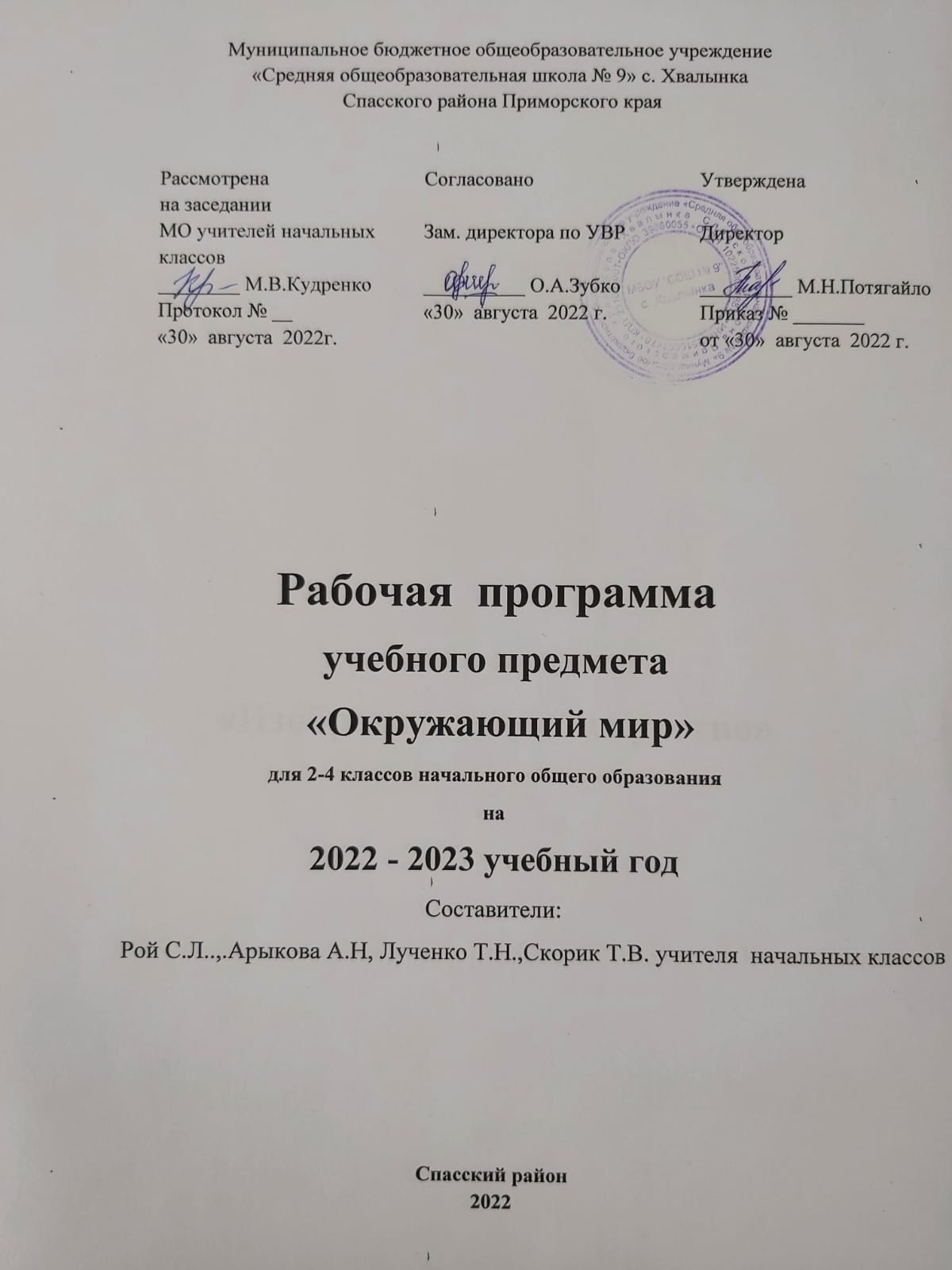 ПОЯСНИТЕЛЬНАЯ ЗАПИСКАДанная рабочая программа по окружающему миру для 1-4 классов составлена в соответствии с:-  Федеральным законом от 29.12.2012 № 273 – ФЗ « Об образовании в Российской Федерации» ;-Федеральным государственным образовательным стандартом начального общего образования, утвержденным приказом Министерства  и науки Российской Федерации от !7. 12. 2010  № 18 97; -Основной образовательной программой начального общего образования Муниципального бюджетного общеобразовательного учреждения « Средняя общеобразовательная школа № 9 « с. Хвалынка;-на основе примерной основной  общеобразовательной программы начального общего образования ( Протокол от 28.06. 2016 г. № 2/16 – з)-данная рабочая программа по окружающему миру для 1 - 4 класса разработана на основе авторской программы А,А.Плешакова, А,А.  «Русский язык» (Рабочие программы. Предметная линия учебников системы «Школа России». 1 – 4 классы. – М.: Просвещение, 2020)Цель:формирование целостной картины мира и осознание ме¬ста в нём человека на основе единства рационально-научного познания и эмоционально-ценностного осмысления ребёнком личного опыта общения с людьми и природой;духовно-нравственное развитие и воспитание личности гражданина России в условиях культурного и конфессионального многообразия российского общества.Задачи:формировать уважительное отношения к семье, населённому пункту, региону, в котором проживают дети, к России, её природе и культуре, истории и современной жизни;формировать осознание ребёнком ценности, целостности и многообразия окружающего мира, своего места в нём;формировать модели безопасного поведения в условиях повседневной жизни и в различных опасных и чрезвычайных ситуациях;формировать психологической культуры и компетенции для обеспечения эффективного и безопасного взаимодействия в социуме.Место курса в учебном планеСогласно учебному плану МБОУ «СОШ №9» с.Хвалынкана изучение курса «Окружающий мир» 1-4 классы отводится 270 часов:в 1 классе - 66 часов (2 часа в неделю, 33 уч.нед.),во 2 классе - 68 часов (2 часа в неделю, 34 уч.нед.),в 3 классе - 68 часов (2 часа в неделю, 34 уч.нед.),в 4 классе-  68 часов  (2 часа в неделю, 34 уч.нед.).Данная программа конкретизирует содержание предметно образовательного стандарта, дает распределение часов по разделам и курсам и последовательное изучение тем учебного предмета. Приоритетной задачей Федерального государственного образовательного стандарта начального общего образования (далее - Стандарт) является сохранение единого образовательного пространства Российской Федерации, для решения которой важное место отводится части ООП НОО, формируемой участниками образовательного процесса. В соответствии с требованиями ФГОС НОО к личностным результатам освоения основной образовательной программы, учитывающим, в том числе, национальные, региональные и этнокультурные особенности, возникает потребность в  определении содержания, имеющего отношение к краеведческому компоненту образования, определение его функций, уточнение структуры содержания, а также планируемых результатов освоения ООП НОО в части регионального компонентасодержания.Освоение именно краеведческого компонента является средством реализации ФГОС и направлено на достижение личностных результатов ООП. Это формирование:–      основ гражданской идентичности, своей этнической принадлежности в форме осознания «Я» как члена семьи, представителя народа, гражданина России, чувства сопричастности и гордости за свою Родину, народ и историю, осознание ответственности человека за общееблагополучие;основ экологической культуры: принятие ценности природного мира, готовность следовать в своей деятельности нормам природоохранного, нерасточительного, здоровьесберегающегоповедения;чувства прекрасного и эстетических чувств на основе знакомства с мировой и отечественной художественной культурой, (в том числе, с культурой родного края).При формировании всех разделов ООП НОО, прежде всего, необходимо ориентироваться на Концепцию духовно-нравственного развития и воспитания личности гражданина России. В документе определено, что одной из ступеней развития гражданина России является «осознанное принятие личностью традиций, ценностей, особых форм культурно - исторической, социальной и духовной жизни его родного села, города, района, области, края, республики». Таким образом, при разработке содержания Программы духовно-нравственного развития и воспитания обучающихся целесообразно наряду с другими использовать и краеведческий принцип. Применение краеведческого принципа расширяет возможность активизации и разнообразия форм, методов учебной и внеурочной работы со школьниками, способствует осуществлению позволяет ребенку конструировать мир для себя на основе отождествления себя со значимым другим, стремления быть похожим на него.Основной целью включения краеведческого компонента в ООП НОО является формирование у младших школьников представлений о природных, этнокультурных и социокультурных особенностях родного края; формирование патриотизма и гражданственности на основе принятия ценности «малой родины».Реализация целей предусматривает решение соответствующих задач:формировать представление об уникальности культурных и природных особенностей родного края посредством интеграции в содержание учебных предметов и курсов внеурочной деятельности краеведческогосодержания;формировать эмоционально-ценностное отношение к родному дому, семье, школе, населенному пункту как части социокультурного наследия родного края формировать умения и навыки социальной коммуникации в социальных практиках для осознания ценности культурного и природного наследия родного края.Основными понятиями краеведческого содержания относятся «родной край», «семья», «родной дом», «малая родина», «родной язык», «родная литература», «природа края», «культура края», «история края»,«социокультурное пространство», «люди – жители родного края».Понятие «родной край» есть ценность, отражающая географические, культурно-исторические, экономические, национальные особенности региона, в котором происходит жизнедеятельность субъекта. При изучении краеведения происходит осознание родного края в качестве дома, что способствует выработке стратегии поведения, направленной на сохранение среды обитания и  в ней себясамого.Существенным обстоятельством при изучении родного края выступает реализация в виде личностных смыслов школьника такого ценностного объекта как природа. Современный этап развития общества характеризуется новым состоянием всех сфер общественной жизни, где глубокому переосмыслению в социальном сознании подвергается вся система ценностей. Статус самостоятельной ценности получает природа в силу своей уникальности, единственности и неповторимости. При этом природа выступает не только объектом изучения, но и источником развития нравственных чувств, оказывающая на человека, оставшегося с ней наедине, облагораживающее воздействие. Природоведческие вопросы в содержании краеведческого образования – это основа для формирования у подрастающего поколения современного экологического сознания.Краеведческое содержание является неотъемлемой частью всех учебных предметов, изучаемых в начальной школе. Но особую роль в реализации краеведческого содержания играет учебный предмет «Окружающий мир», основными идеями которого являются разнообразие природы; экологическая целостность природы; единство природы и человека, а одним из основных принципов курса, наряду с экологическим и историческим принципами,  является краеведческий. Специфика предмета состоит в том, что он комплексный, интегрированный, связывает естествознание, историю, социальную науку, географию и обеспечивает формирование целостного и системного видения мира в его наиболее важныхотношениях. Формирование функционально грамотных людей – одна из важнейших задач современной школы. Сущность функциональной грамотности состоит в способности личности самостоятельно осуществлять учебную деятельность и применять приобретенные знания, умения и навыки для решения жизненных задач в различных сферах человеческой деятельности, общения и социальных отношений.Основы функциональной грамотности закладываются в начальных классах, где идет интенсивное обучение различным видам речевой деятельности – чтению и письму, говорению и слушанию.В начальной школе необходимо заложить основы формирования грамотного читателя. Грамотный читатель – это человек, у которого есть стойкая привычка к чтению, сформирована душевная и духовная потребность в нем как средстве познания мира и самопознания. Это человек, владеющий техникой чтения, приёмами понимания прочитанного, знающий книги и умеющий их самостоятельно выбирать. Лишь функционально грамотная личность способна использовать все постоянно приобретаемые в течение жизни знания, умения и навыки для решения максимально широкого диапазона жизненных задач в различных сферах человеческой деятельности, общения и социальных отношений, максимально быстро адаптироваться в конкретной культурной среде.     В качестве основных составляющих функциональной грамотности выделяют: математическую грамотность, читательскую грамотность, естественно - научную грамотность, финансовую грамотность.Естественно-научная грамотность – это способность человека занимать активную гражданскую позицию по вопросам, связанным с естественными науками, и его готовность интересоваться естественнонаучными идеями.Учащиеся, овладевшие естественнонаучной  грамотностью, способны:использовать естественнонаучные знания, выявлять проблемы, делать обоснованные выводы, необходимые для понимания окружающего мира и тех   изменений, которые вносит в него деятельность человека, и для принятия соответствующих решений;строить развернутые высказывания; устанавливать надежность информации; сотрудничать.Для достижения этой цели предполагает решение следующих задач:  – формировать умение читать тексты с использованием трёх этапов работы с текстом; совершенствовать культуру чтения, интерес и мотивацию к чтению книг; -находит и извлекает информацию из различных текстов;- применяет извлеченную из текста информацию для решения разного рода проблем;– развивать у детей способность самостоятельного мышления в процессе обсуждения прочитанного; – обеспечить усвоение ряда понятий технологии: «прогнозирование», «диалог с автором», «комментированное чтение» и др.; – воспитывать в детях любовь к добру, к благородным, бескорыстным поступкам, к природе, науке и искусству; – учить детей уважать всякий честный труд, талант, гений; – поселить в детях сознание солидарности каждого отдельного человека с родиной, человечеством и желание быть им полезным; – приобщать детей и родителей к проектной деятельности.Планируемые личностные результаты изучения курса «окружающий мир»Личностные результаты изучения предмета «Окружающий мир» характеризуют готовность обучающихся руководствоваться традиционными российскими социокультурными идуховно-нравственнымиценностями,принятымивобществеправиламиинормамиповеденияидолжныотражатьприобретение первоначального опыта деятельности обучающихся, вчасти:Гражданско-патриотического воспитания:становление ценностного отношения к своей Родине — России; понимание особой роли многонациональной России в современном мире;осознание своей этнокультурной и российскойгражданской идентичности,принадлежностикроссийскомународу,ксвоей национальнойобщности;сопричастность к прошлому, настоящему и будущему своей страны и родного края; проявление интереса к истории и многонациональнойкультуресвоейстраны,уваженияксво- ему и другимнародам;первоначальные представления о человеке как члене общества, осознание прав и ответственности человека как члена общества.Духовно-нравственного воспитания:проявление культуры общения, уважительного отношения к людям, их взглядам, признанию их индивидуальности принятиесуществующихвобщественравственно-этических нормповеденияиправилмежличностныхотношений,которые строятся на проявлении гуманизма, сопереживания, уважения идоброжелательности;применение правил совместной деятельности, проявление способностидоговариваться,неприятиелюбыхформповедения,направленныхнапричинениефизическогоиморального вреда другимлюдям.                                                     Эстетического воспитания:пониманиеособойролиРоссиивразвитииобщемировойхудожественнойкультуры,проявлениеуважительногоотношения,восприимчивостииинтересакразнымвидамискусства, традициям и творчеству своего и другихнародов;использование полученных знаний в продуктивной ипреобразующей деятельности, в разных видах художественной деятельности.Физического воспитания, формирования культуры здоровья и эмоционального благополучия:соблюдение правил организации здорового и безопасного (длясебяидругихлюдей)образажизни;выполнениеправил безопасногоповедениивокружающейсреде(втомчислеин- формационной);приобретениеопытаэмоциональногоотношенияксредеобитания, бережное отношение к физическому ипсихическому здоровью.Трудового воспитания:осознание ценности трудовой деятельности в жизничеловекаиобщества,ответственноепотреблениеибережноеотношение к результатам труда, навыки участия в различных   видах трудовой деятельности, интерес к различным профессиям.Экологического воспитания: осознание роли человека в природе и обществе, принятие экологических норм поведения, бережного отношения к природе, неприятие действий, приносящих ей вред.Ценности научного познания:ориентация в деятельности на первоначальные представления о научной картине мира; осознание ценности познания, проявление познавательного интереса, активности, инициативности, любознательности и самостоятельности в обогащении своих знаний, в том числе с использованием различных информационных средств.Личностные         результатыУ выпускника будут сформированы:внутренняя позиция школьника на уровне положительного отношения к школе, ориентации на содержательные моменты школьной действительности и принятия образца «хорошего ученика»;широкая мотивационная основа учебной деятельности, включающая социальные, учебно-познавательные и внешние мотивы;учебно-познавательный интерес к новому учебному материалу и способам решения новой задачи;ориентация на понимание причин успеха в учебной деятельности, в том числе на самоанализ и самоконтроль результата, на анализ соответствия результатов требованиям конкретной задачи, на понимание оценок учителей, товарищей, родителей и других людей;способность к оценке своей учебной деятельности;основы гражданской идентичности, своей этнической принадлежности в форме осознания «Я» как члена семьи, представителя народа, гражданина России, чувства сопричастности и гордости за свою Родину, народ и историю, осознание ответственности человека за общее благополучие;ориентация в нравственном содержании и смысле как собственных поступков, так и поступков окружающих людей;знание основных моральных норм и ориентация на их выполнение;развитие этических чувств — стыда, вины, совести как регуляторов морального поведения; понимание чувств других людей и сопереживание им;установка на здоровый образ жизни;основы экологической культуры: принятие ценности природного мира, готовность следовать в своей деятельности нормам природоохранного, нерасточительного, здоровьесберегающего поведения;чувство прекрасного и эстетические чувства на основе знакомства с мировой и отечественной художественной культурой.Выпускник получит возможность для формирования:внутренней позиции учащегося на уровне положительного отношения к образовательному учреждению, понимания необходимости учения, выраженного в преобладании учебно-познавательных мотивов и предпочтении социального способа оценки знаний;выраженной устойчивой учебно-познавательной мотивации учения;устойчивого учебно-познавательного интереса к новым общим способам решения задач;адекватного понимания причин успешности/неуспешности учебной деятельности;положительной адекватной дифференцированной самооценки на основе критерия успешности реализации социальной роли «хорошего ученика»;компетентности в реализации основ гражданской идентичности в поступках и деятельности;морального сознания на конвенциональном уровне, способности к решению моральных дилемм на основе учёта позиций партнёров в общении, ориентации на их мотивы и чувства, устойчивое следование в поведении моральным нормам и этическим требованиям;установки на здоровый образ жизни и реализации её в реальном поведении и поступках;осознанных устойчивых эстетических предпочтений и ориентации на искусство как значимую сферу человеческой жизни; осознанного понимания чувств других людей и сопереживания им, выражающихся в поступках, направленных на помощь другим и обеспечение их благополучия.Метапредметные результатыРегулятивные Выпускник научится:принимать и сохранять учебную задачу;учитывать выделенные учителем ориентиры действия в новом учебном материале в сотрудничестве с учителем;планировать свои действия в соответствии с поставленной задачей и условиями её реализации, в том числе во внутреннем плане;учитывать установленные правила в планировании и контроле способа решения;осуществлять итоговый и пошаговый контроль по результату;оценивать правильность выполнения действия на уровне адекватной ретроспективной оценки соответствия результатов требованиям данной задачи;адекватно воспринимать предложения и оценку учителей, товарищей, родителей и других людей;различать способ и результат действия;вносить необходимые коррективы в действие после его завершения на основе его оценки и учёта характера сделанных ошибок, использовать предложения и оценки для создания нового, более совершенного результата, использовать запись в цифровой форме хода и результатов решения задачи, собственной звучащей речи на русском, родном и иностранном языках.Выпускник получит возможность научиться:в сотрудничестве с учителем ставить новые учебные задачи;преобразовывать практическую задачу в познавательную;проявлять познавательную инициативу в учебном сотрудничестве;самостоятельно учитывать выделенные учителем ориентиры действия в новом учебном материале;осуществлять констатирующий и предвосхищающий контроль по результату и по способу действия, актуальный контроль на уровне произвольного внимания;самостоятельно оценивать правильность выполнения действия и вносить необходимые коррективы в исполнение как по ходу его реализации, так и в конце действия.ПознавательныеВыпускник научится:осуществлять поиск необходимой информации для выполнения учебных заданий с использованием учебной литературы, энциклопедий, справочников (включая электронные, цифровые), в открытом информационном пространстве, в том числе контролируемом пространстве Интернета;осуществлять запись (фиксацию) выборочной информации об окружающем мире и о себе самом, в том числе с помощью инструментов ИКТ;использовать знаково-символические средства, в том числе модели (включая виртуальные) и схемы (включая концептуальные), для решения задач;строить сообщения в устной и письменной форме;ориентироваться на разнообразие способов решения задач;основам смыслового восприятия художественных и познавательных текстов, выделять существенную информацию из сообщений разных видов (в первую очередь текстов);осуществлять анализ объектов с выделением существенных и несущественных признаков;осуществлять синтез как составление целого из частей;проводить сравнение, сериацию и классификацию по заданным критериям;устанавливать причинно-следственные связи в изучаемом круге явлений;строить рассуждения в форме связи простых суждений об объекте, его строении, свойствах и связях;обобщать, т. е. осуществлять генерализацию и выведение общности для целого ряда или класса единичных объектов, на основе выделения сущностной связи;осуществлять подведение под понятие на основе распознавания объектов, выделения существенных признаков и их синтеза;устанавливать аналогии;владеть рядом общих приёмов решения задач.Выпускник получит возможность научиться:осуществлять расширенный поиск информации с использованием ресурсов библиотек и Интернета;записывать, фиксировать информацию об окружающем мире с помощью инструментов ИКТ;создавать и преобразовывать модели и схемы для решения задач;осознанно и произвольно строить сообщения в устной и письменной форме;осуществлять выбор наиболее эффективных способов решения задач в зависимости от конкретных условий;осуществлять синтез как составление целого из частей, самостоятельно достраивая и восполняя недостающие компоненты;осуществлять сравнение, сериацию и классификацию, самостоятельно выбирая основания и критерии для указанных логических операций;строить логическое рассуждение, включающее установление причинно-следственных связей;произвольно и осознанно владеть общими приёмами решения задач.Коммуникативные Выпускник научится:адекватно использовать коммуникативные, прежде всего речевые, средства для решения различных коммуникативных задач, строить монологическое высказывание (в том числе сопровождая его аудиовизуальной поддержкой), владеть диалогической формой коммуникации, используя в том числе средства и инструменты ИКТ и дистанционного общения;допускать возможность существования у людей различных точек зрения, в том числе не совпадающих с его собственной, и ориентироваться на позицию партнёра в общении и взаимодействии;учитывать разные мнения и стремиться к координации различных позиций в сотрудничестве;формулировать собственное мнение и позицию;договариваться и приходить к общему решению в совместной деятельности, в том числе в ситуации столкновения интересов;строить понятные для партнёра высказывания, учитывающие, что партнёр знает и видит, а что нет;задавать вопросы;контролировать действия партнёра;использовать речь для регуляции своего действия;адекватно использовать речевые средства для решения различных коммуникативных задач, строить монологическое высказывание, владеть диалогической формой речи.Выпускник получит возможность научиться:учитывать и координировать в сотрудничестве позиции других людей, отличные от собственной;учитывать разные мнения и интересы и обосновывать собственную позицию;понимать относительность мнений и подходов к решению проблемы;аргументировать свою позицию и координировать её с позициями партнёров в сотрудничестве при выработке общего решения в совместной деятельности;продуктивно содействовать разрешению конфликтов на основе учёта интересов и позиций всех участников;с учётом целей коммуникации достаточно точно, последовательно и полно передавать партнёру необходимую информацию как ориентир для построения действия;задавать вопросы, необходимые для организации собственной деятельности и сотрудничества с партнёром;осуществлять взаимный контроль и оказывать в сотрудничестве необходимую взаимопомощь;адекватно использовать речевые средства для эффективного решения разнообразных коммуникативных задач, планирования и регуляции своей деятельности.Предметные  результатыЧеловек и природаВыпускник научится:узнавать изученные объекты и явления живой и неживой природы;описывать на основе предложенного плана изученные объекты и явления живой и неживой природы, выделять их существенные признаки;сравнивать объекты живой и неживой природы на основе внешних признаков или известных характерных свойств и проводить простейшую классификацию изученных объектов природы;проводить несложные наблюдения в окружающей среде и ставить опыты, используя простейшее лабораторное оборудование и измерительные приборы; следовать инструкциям и правилам техники безопасности при проведении наблюдений и опытов;использовать естественно-научные тексты (на бумажных и электронных носителях, в том числе в контролируемом Интернете) с целью поиска и извлечения информации, ответов на вопросы, объяснений, создания собственных устных или письменных высказываний;использовать различные справочные издания (словарь по естествознанию, определитель растений и животных на основе иллюстраций, атлас карт, в том числе и компьютерные издания) для поиска необходимой информации;использовать готовые модели (глобус, карту, план) для объяснения явлений или описания свойств объектов;обнаруживать простейшие взаимосвязи между живой и неживой природой, взаимосвязи в живой природе; использовать их для объяснения необходимости бережного отношения к природе;определять характер взаимоотношений человека и природы, находить примеры влияния этих отношений на природные объекты, здоровье и безопасность человека;понимать необходимость здорового образа жизни, соблюдения правил безопасного поведения; использовать знания о строении и функционировании организма человека для сохранения и укрепления своего здоровья.Выпускник получит возможность научиться:использовать при проведении практических работ инструменты ИКТ (фото- и видеокамеру, микрофон и др.) для записи и обработки информации, готовить небольшие презентации по результатам наблюдений и опытов;моделировать объекты и отдельные процессы реального мира с использованием виртуальных лабораторий и механизмов, собранных из конструктора;осознавать ценность природы и необходимость нести ответственность за её сохранение, соблюдать правила экологичного поведения в школе и в быту (раздельный сбор мусора, экономия воды и электроэнергии) и природной среде;пользоваться простыми навыками самоконтроля самочувствия для сохранения здоровья; осознанно соблюдать режим дня, правила рационального питания и личной гигиены;выполнять правила безопасного поведения в доме, на улице, природной среде, оказывать первую помощь при несложных несчастных случаях;планировать, контролировать и оценивать учебные действия в процессе познания окружающего мира в соответствии с поставленной задачей и условиями её реализации.Человек и обществоВыпускник научится:узнавать государственную символику Российской Федерации и своего региона; описывать достопримечательности столицы и родного края; находить на карте мира Российскую Федерацию, на карте России Москву, свой регион и его главный город;различать прошлое, настоящее, будущее; соотносить изученные исторические события с датами, конкретную дату с веком; находить место изученных событий на «ленте времени»;используя дополнительные источники информации (на бумажных и электронных носителях, в том числе в контролируемом Интернете), находить факты, относящиеся к образу жизни, обычаям и верованиям своих предков; на основе имеющихся знаний отличать реальные исторические факты от вымыслов;оценивать характер взаимоотношений людей в различных социальных группах (семья, группа сверстников, этнос), в том числе с позиции развития этических чувств, доброжелательности и эмоционально-нравственной отзывчивости, понимания чувств других людей и сопереживания им;использовать различные справочные издания (словари, энциклопедии) и детскую литературу о человеке и обществе с целью поиска информации, ответов на вопросы, объяснений, для создания собственных устных или письменных высказываний.Выпускник получит возможность научиться:осознавать свою неразрывную связь с разнообразными окружающими социальными группами;ориентироваться в важнейших для страны и личности событиях и фактах прошлого и настоящего; оценивать их возможное влияние на будущее, приобретая тем самым чувство исторической перспективы;наблюдать и описывать проявления богатства внутреннего мира человека в его созидательной деятельности на благо семьи, в интересах образовательного учреждения, социума, этноса, страны;проявлять уважение и готовность выполнять совместно установленные договорённости и правила, в том числе правила общения со взрослыми и сверстниками в официальной обстановке; участвовать в коллективной коммуникативной деятельности в информационной образовательной среде;определять общую цель в совместной деятельности и пути её достижения; договариваться о распределении функций и ролей; осуществлять взаимный контроль в совместной деятельности; адекватно оценивать собственное поведение и поведение1 классЛичностные результатыОбучающийся научится: Оцениватьжизненные ситуации (поступки людей) с точки зрения общепринятых норм и ценностей: в предложенных ситуациях отмечать конкретные поступки, которые можно оценить как хорошие или плохие. Объяснятьс позиции общечеловеческих нравственных ценностей, почему конкретные поступки можно оценить как хорошие или плохие. Самостоятельно определять и высказыватьсамые простые общие для всех людей правила поведения (основы общечеловеческих нравственных ценностей). В предложенных ситуациях, опираясь на общие для всех простые правила поведения, делать выбор, какой поступок совершить. У обучающегося могут быть сформированы: желание открывать новое знание, готовность преодолевать учебные затруднения, умение сотрудничать; гордость за свою Родину, российский народ, интерес к образу жизни народов, населяющих родной край, осознание личной ответственности за своё здоровье и здоровье окружающих. Метопредметные результатыРегулятивные Обучающийся научится: понимать и принимать учебную задачу, сформулированную учителем; сохранять учебную задачу урока (воспроизводить её в ходе урока по просьбе учителя); выделять из темы урока известные знания и умения; планировать своё высказывание (продумывать, что сказать вначале, а что потом); планировать свои действия на отдельных этапах урока (целеполагание, проблемная ситуация, работа с информацией и пр. по усмотрению учителя); сверять выполнение работы по алгоритму, данному в учебнике или рабочей тетради; осуществлять контроль, коррекцию и оценку результатов своей деятельности, используя «Странички для самопроверки»; фиксировать в конце урока удовлетворённость/неудовлетворённость своей работой на уроке (с помощью средств, предложенных учителем), позитивно относиться к своим успехам/неуспехам. Обучающийся получит возможность научиться: оцениватьсвоё знание и незнание, умение и неумение Познавательные Обучающийся научится: понимать и толковать условные знаки и символы, используемые в учебнике для передачи информации (условные обозначения, выделения цветом, оформление в рамки и пр.); находить и выделять под руководством учителя необходимую информацию из текстов, иллюстраций, в учебных пособиях и пр.; понимать схемы учебника, передавая содержание схемы в словесной форме; понимать содержание текста, интерпретировать смысл, применять полученную информацию при выполнении заданий учебника, рабочей тетради или заданий, предложенных учителем; анализировать объекты окружающего мира с выделением отличительных признаков; проводить сравнение и классификацию объектов по заданным критериям; устанавливать элементарные причинно-следственные связи; строить рассуждение (или доказательство своей точки зрения) по теме урока в соответствии с возрастными нормами; проявлять индивидуальные творческие способности при выполнении рисунков, схем, подготовке сообщений и пр.; располагать рассматриваемые объекты, события и явления на шкале относительного времени «раньше — теперь». Обучающийся получит возможность научиться: осмысливать цель чтения сопоставлять информацию из разных источников Коммуникативные Обучающийся научится: включаться в диалог с учителем и сверстниками; формулировать ответы на вопросы; слушать партнёра по общению (деятельности), не перебивать, не обрывать на полуслове, вникать в смысл того, о чём говорит собеседник; договариваться и приходить к общему решению; излагать своё мнение и аргументировать свою точку зрения; интегрироваться в группу сверстников, проявлять стремление ладить с собеседниками, не демонстрировать превосходство над другими, вежливо общаться; признавать свои ошибки, озвучивать их, соглашаться, если на ошибки указывают другие; употреблять вежливые слова в случае неправоты «Извини, пожалуйста», «Прости, я не хотел тебя обидеть», «Спасибо за замечание, я его обязательно учту» и др.; понимать и принимать совместно со сверстниками задачу групповой работы (работы в паре), распределять функции в группе (паре) при выполнении заданий; строить монологическое высказывание, владеть диалогической формой речи (с учётом возрастных особенностей, норм); готовить небольшие сообщения с помощью взрослых (родителей, воспитателя ГПД и пр.) по теме проекта. Обучающийсяполучит возможность научиться: планировать, сотрудничая с взрослыми (учитель, родитель) общие дела участвоватьв проектной деятельности Предметные результатыОбучающийся научится: правильно называть родную страну, родной город, село (малую родину); различать флаг и герб России; называть по именам, отчествам и фамилиям членов своей семьи; проводить наблюдения в окружающем мире с помощью взрослого; проводить опыты с водой, снегом и льдом; различать изученные объекты природы (камни, растения, животных, созвездия); различать овощи и фрукты; описывать по плану дерево, рыбу, птицу, своего домашнего питомца сравнивать растения, животных, относить их к определённым группам; различать животных холодных и жарких районов; изготавливать модели Солнца, звёзд, созвездий, Луны; различать прошлое, настоящее и будущее; называть дни недели и времена года в правильной последовательности; соотносить времена года и месяцы; находить некоторые взаимосвязи в окружающем мире; объяснять причины возникновения дождя и ветра; перечислять цвета радуги в правильной последовательности; ухаживать за комнатными растениями, животными живого уголка; мастерить простейшие кормушки и подкармливать птиц; соблюдать правила поведения в природе; правильно готовиться ко сну, чистить зубы и мыть руки; подбирать одежду для разных случаев; правильно обращаться с электричеством и электроприборами; правильно переходить улицу; соблюдать правила безопасной езды на велосипеде; различать виды транспорта; соблюдать правила безопасности в транспорте. Обучающиеся получат возможность научиться: рассказывать о грозных явлениях природы, объяснять зависимость погоды от ветра предсказывать погоду по местным признакам участвовать в мероприятиях по охране природы описывать культурные достопримечательности своего края 2 классЛичностные результатыУ обучающегося будут сформированы: более глубокое представление о гражданской идентичности в форме осознания «Я» как юного гражданина России, обладателя и носителя государственного языка Российской Федерации — русского языка; представления о связях между изучаемыми объектами и явлениями действительности (в природе и обществе); представление о необходимости бережного, уважительного отношения к культуре разных народов России, выступающей в форме национального языка, национальной одежды, традиционных занятий и праздничных обычаев; овладение первоначальными навыками адаптации в изменяющемся мире на основе представлений о сезонных изменениях в природе и жизни людей; понимание и принятие норм и правил школьной жизни, внутренняя позиция школьника на уровне положительного отношения к предмету «Окружающий мир»; познавательные мотивы учебной деятельности, понимание того, как знания и умения, приобретаемые на уроках окружающего мира, могут быть полезны в жизни; представление о личной ответственности за свои поступки на основе понимания их последствий и через практику бережного отношения к растениям, животным, окружающим людям; эстетические чувства, впечатления через восприятие картин природы, архитектурных сооружений и других достопримечательностей Москвы, Санкт-Петербурга, других городов России и разных стран; этические чувства и нормы на основе представлений о взаимоотношениях людей в семье, семейных традициях, своей родословной, осознания ценностей дружбы, согласия, взаимопомощи, а также через освоение норм экологической этики; способность к сотрудничеству со взрослыми и сверстниками на основе взаимодействия при выполнении совместных заданий, в том числе учебных проектов*; установка на безопасный, здоровый образ жизни на основе представлений о строении и работе организма человека, режиме дня, правилах личной гигиены, правилах безопасного поведения в быту, на улице, в природном окружении, при контактах с незнакомыми людьми; бережное отношение к материальным и духовным ценностям через выявление связей между отраслями экономики, построение элементарных производственных цепочек, осмысление вклада труда людей разных профессий в создание материальных и духовых ценностей. У обучающегося могут быть сформированы:стремление к саморазвитию, желание открывать новое знание, новые способы действия, готовность преодолевать учебные затруднения , умение сотрудничать; гордость за свою Родину, российский народ, интерес к образу жизни народов, населяющих родной край, уважения к прошлому своих предков эстетическое восприятие природы и объектов культуры, стремление к красоте, желание участвовать в её сохранении; осознание личной ответственности за своё здоровье и здоровье окружающих. Метопредметные результатыРегулятивные Обучающийся научится: понимать и принимать учебную задачу, сформулированную совместно с учителем; сохранять учебную задачу урока (воспроизводить её на определённом этапе урока при выполнении задания по просьбе учителя); выделять из темы урока известные и неизвестные знания и умения; планировать своё высказывание (выстраивать последовательность предложений для раскрытия темы); планировать последовательность операций на отдельных этапах урока; фиксировать в конце урока удовлетворённость/неудовлетворённость своей работой на уроке (с помощью средств, предложенных учителем), объективно относиться к своим успехам/неуспехам; оценивать правильность выполнения заданий, используя «Странички для самопроверки» и шкалы оценивания, предложенные учителем; соотносить выполнение работы с алгоритмом, составленным совместно с учителем; контролировать и корректировать своё поведение по отношению к сверстникам в ходе совместной деятельности. Обучающийся получит возможностьнаучиться: оценивать своё знание и незнание, умение и неумение проявлять инициативув постановке новых задач, адекватно оцениватьрезультаты учебной деятельности, осознавать причины неуспеха Познавательные Обучающийся научится: понимать и толковать условные знаки и символы, используемые в учебнике и рабочих тетрадях для передачи информации; находить и выделять при помощи взрослых информацию, необходимую для выполнения заданий, из разных источников; использовать схемы для выполнения заданий, в том числе схемы-аппликации, схемы-рисунки; понимать содержание текста, интерпретировать смысл, фиксировать полученную информацию в виде записей, рисунков, фотографий, таблиц; анализировать объекты окружающего мира, схемы, рисунки с выделением отличительных признаков; классифицировать объекты по заданным (главным) критериям; сравнивать объекты по заданным критериям (по эталону, на ощупь, по внешнему виду); осуществлять синтез объектов при работе со схемами-аппликациями; устанавливать причинно-следственные связи между явлениями; строить рассуждение (или доказательство своей точки зрения) по теме урока в соответствии с возрастными нормами; проявлять индивидуальные творческие способности при выполнении рисунков, рисунков-символов, условных знаков, подготовке сообщений, иллюстрировании рассказов; моделировать объекты, явления и связи в окружающем мире (в том числе связи в природе, между отраслями экономики, производственные цепочки). Обучающийся получит возможность научиться: осмысливать цель чтения, выбор вида чтения в зависимости от цели; сопоставлять информацию из разных источников, осуществлять выбор дополнительных источников информации для решения исследовательских задач осуществлять исследовательскую деятельность, участвовать в проектах, выполняемых в рамках урока или внеурочных занятиях. Коммуникативные Обучающийся научится: включаться в коллективное обсуждение вопросов с учителем и сверстниками; формулировать ответы на вопросы; слушать партнёра по общению и деятельности, не перебивать, не обрывать на полуслове, вникать в смысл того, о чём говорит собеседник; договариваться и приходить к общему решению при выполнении заданий; высказывать мотивированное суждение по теме урока (на основе своего опыта и в соответствии с возрастными нормами); поддерживать в ходе выполнения задания доброжелательное общение друг с другом; признавать свои ошибки, озвучивать их, соглашаться, если на ошибки указывают другие; употреблять вежливые слова в случае неправоты «Извини, пожалуйста», «Прости, я не хотел тебя обидеть», «Спасибо за замечание, я его обязательно учту» и др.; понимать и принимать задачу совместной работы (парной, групповой), распределять роли при выполнении заданий; строить монологическое высказывание, владеть диалогической формой речи (с учётом возрастных особенностей, норм); готовить небольшие сообщения, проектные задания с помощью взрослых; составлять небольшие рассказы на заданную тему. Обучающийся получит возможность научиться: планировать, сотрудничая с взрослыми (учитель, родитель) и сверстниками, общие дела, распределять функции участников проявлять инициативув поиске и сборе информации уважатьпозицию партнёра, предотвращать конфликтную ситуацию при сотрудничестве, участвоватьв проектной деятельности, создавать творческие работына заданную тему (рисунки, аппликации, модели, небольшие сообщения, презентации). Предметные результатыОбучающийся научится: находить на карте Российскую Федерацию, Москву — столицу России; называть субъект Российской Федерации, в котором находится город (село), где живут учащиеся; различать государственные символы России — флаг, герб, гимн; приводить примеры народов России; сравнивать город и село, городской и сельский дома; различать объекты природы и предметы рукотворного мира; различать объекты и явления неживой и живой природы;находить связи в природе, между природой и человеком; измерять температуру воздуха, воды, тела человека; сравнивать объекты природы, делить их на группы; ухаживать за комнатными растениями и животными живого уголка; находить нужную информацию в учебнике и дополнительной литературе; соблюдать правила поведения в природе, читать и рисовать экологические знаки; различать составные части экономики, объяснять их взаимосвязь; прослеживать производственные цепочки, изображать их с помощью моделей; узнавать различные строительные машины и материалы, объяснять их назначение; различать виды транспорта; приводить примеры учреждений культуры и образования; определять профессии людей по фотографиям и описаниям, находить взаимосвязи между трудом людей различных профессий; различать внешнее и внутреннее строение тела человека; правильно строить режим дня, соблюдать правила личной гигиены; соблюдать правила безопасного поведения на улице и в быту, на воде и в лесу; различать основные дорожные знаки, необходимые пешеходу; соблюдать основные правила противопожарной безопасности; правильно вести себя при контактах с незнакомцами; оценивать характер взаимоотношений людей в семье, в школе, в кругу сверстников; приводить примеры семейных традиций; соблюдать правила вежливости при общении со взрослыми и сверстниками, правила культурного поведения в школе и других общественных местах; различать формы земной поверхности, сравнивать холм и гору; физическую и политическую карты, находить и показывать на политической карте мира разные водные объекты, узнавать их по описанию; различать страны. Обучающийся получит возможность научиться:рассказывать о некоторых ученых и изобретателях приводить примеры источников звука и объяснять вред шума называть планеты Солнечной системы отличать планету от звезды показывать на глобусе материки и океаны приводить примеры веществ понимать, что человек — часть общества и часть природы осознавать то, что в обществе люди зависят друг от друга 3 классЛичностные результатыУ обучающегося будут сформированы: овладение основами гражданской идентичности личности в форме осознания «Я» как гражданина России, знающего и любящего её природу и культуру; проявление чувства гордости за свою Родину, в том числе через знакомство с историко-культурным наследием городов Золотого кольца России; формирование гуманистических и демократических ценностных ориентаций на основе знакомства с историко-культурным наследием и современной жизнью разных стран, в том числе стран зарубежной Европы; целостный взгляд на мир в единстве природы, народов и культур через последовательное рассмотрение взаимосвязей в окружающем мире, в том числе в природе, между природой и человеком, между разными странами и народами; уважительное отношение к иному мнению, истории и культуре других народов на основе знакомства с многообразием стран и народов на Земле, выявления общего и различного в политическом устройстве государств; формирование начальных навыков адаптации в мире через освоение основ безопасной жизнедеятельности, правил поведения в природной и социальной среде; внутренняя позиция школьника на уровне осознания и принятия образца ответственного ученика; мотивы учебной деятельности (учебно-познавательные, социальные); осознание личностного смысла учения как условия успешного взаимодействия в природной среде и социуме; осознание личностной ответственности за свои поступки, в том числе по отношению к своему здоровью и здоровью окружающих, к объектам природы и культуры; эстетические чувства, впечатления через восприятие природы в ее многообразии, знакомство с архитектурными сооружениями, памятниками истории и культуры городов России и разных стран мира; этические чувства и нормы на основе представлений о внутреннем мире человека, его душевных богатствах, а также через освоение норм экологической этики; способность к сотрудничеству со взрослыми и сверстниками в разных социальных ситуациях (при ведении домашнего хозяйства, пользовании личными деньгами, соблюдении правил экологической безопасности в семье), доброжелательное отношение к окружающим, бесконфликтное поведение, стремление прислушиваться к чужому мнению, в том числе в ходе проектной и внеурочной деятельности; установка на безопасный, здоровый образ жизни на основе знаний о системах органов человека, гигиене систем органов, правилах поведения в опасных ситуациях (в квартире, доме, на улице, в окружающей местности, в природе), правил экологической безопасности в повседневной жизни; мотивация к творческому труду, работе на результат, бережное отношение к материальным и духовным ценностям в ходе освоения знаний из области экономики. У обучающегосямогут быть сформированы: стремление к саморазвитию, желание открывать новое знание, новые способы действия, готовность преодолевать учебные затруднения и адекватно оценивать свои успехи и неудачи зарождение элементов гражданского самосознания (российской идентичности), гордости за свою Родину, российский народ, интерес к образу жизни народов, населяющих родной край, уважения к прошлому своих предков стремление к соблюдению морально-этических норм общения с людьми другой национальности эстетическое восприятие природы и объектов культуры, стремление к красоте, желание участвовать в её сохранении; осознание личной ответственности за своё здоровье и здоровье окружающих. Метопредметные результатыРегулятивные Обучающийся научится: понимать учебную задачу, сформулированную самостоятельно и уточнённую учителем; сохранять учебную задачу урока (самостоятельно воспроизводить её в ходе выполнения работы на различных этапах урока); выделять из темы урока известные и неизвестные знания и умения; планировать своё высказывание (выстраивать последовательность предложений для раскрытия темы, приводить примеры); планировать свои действия в течение урока; фиксировать в конце урока удовлетворённость/неудовлетворённость своей работой на уроке (с помощью средств, разработанных совместно с учителем); объективно относиться к своим успехам/неуспехам; оценивать правильность выполнения заданий, используя «Странички для самопроверки» и критерии, заданные учителем; соотносить выполнение работы с алгоритмом и результатом; контролировать и корректировать своё поведение с учётом установленных правил; в сотрудничестве с учителем ставить новые учебные задачи. Обучающийся получит возможностьнаучиться: оценивать своё знание и незнание, умение и неумение, продвижение в овладении тем или иным знанием и умением по изучаемой теме; ставитьучебно-познавательные задачи перед чтением учебного текста и выполнением разных заданий (перед выполнением наблюдения и опыта, практической работы с гербарием, коллекцией, географической и исторической картой и др.); проявлять инициативув постановке новых задач, предлагать собственные способы решения; адекватно оцениватьрезультаты учебной деятельности, осознавать причины неуспеха Познавательные Обучающийся научится: понимать и толковать условные знаки и символы, используемые в учебнике, рабочих тетрадях и других компонентах УМК для передачи информации; выделять существенную информацию из литературы разных типов (справочной и научно-познавательной); использовать знаково-символические средства, в том числе элементарные модели и схемы для решения учебных задач; понимать содержание текста, интерпретировать смысл, фиксировать полученную информацию в виде схем, рисунков, фотографий, таблиц; анализировать объекты окружающего мира, таблицы, схемы, диаграммы, рисунки с выделением отличительных признаков; классифицировать объекты по заданным (главным) критериям; сравнивать объекты по различным признакам; осуществлять синтез объектов при составлении цепей питания, схемы круговорота воды в природе, схемы круговорота веществ и пр.; устанавливать причинно-следственные связи между явлениями, объектами; строить рассуждение (или доказательство своей точки зрения) по теме урока в соответствии с возрастными нормами; проявлять индивидуальные творческие способности при выполнении рисунков, условных знаков, подготовке сообщений, иллюстрировании рассказов и т. д.; моделировать различные ситуации и явления природы (в том числе круговорот воды в природе, круговорот веществ). Обучающийся получит возможность научиться: осмысливать цель чтения, выбор вида чтения в зависимости от цели; сопоставлятьинформацию из разных источников, осуществлять выбор дополнительных источников информации для решения исследовательских задач дополнятьготовые информационные объекты (тексты, таблицы, схемы, диаграммы), создавать собственные; осуществлятьисследовательскую деятельность, участвовать в проектах, выполняемых в рамках урока или внеурочных занятиях. КоммуникативныеОбучающийся научится: включаться в диалог и коллективное обсуждение с учителем и сверстниками, проблем и вопросов; формулировать ответы на вопросы; слушать партнёра по общению и деятельности, не перебивать, не обрывать на полуслове, вникать в смысл того, о чём говорит собеседник; договариваться и приходить к общему решению в совместной деятельности; высказывать мотивированное, аргументированное суждение по теме урока; проявлять стремление ладить с собеседниками, ориентироваться на позицию партнёра в общении; признавать свои ошибки, озвучивать их; употреблять вежливые слова в случае неправоты «Извини, пожалуйста», «Прости, я не хотел тебя обидеть», «Спасибо за замечание, я его обязательно учту» и др.; понимать и принимать задачу совместной работы, распределять роли при выполнении заданий; строить монологическое высказывание, владеть диалогической формой речи (с учётом возрастных особенностей, норм); готовить сообщения, фоторассказы, проекты с помощью взрослых; составлять рассказ на заданную тему; осуществлять взаимный контроль и оказывать в сотрудничестве необходимую взаимопомощь; продуктивно разрешать конфликты на основе учёта интересов всех его участников. Обучающийся получит возможность научиться: планировать, сотрудничая с взрослыми (учитель, родитель) и сверстниками, общие дела, распределять функции участников и определять способы их взаимодействия; проявлять инициативув поиске и сборе информации для выполнения коллективной работы, желая помочь взрослым и сверстникам; уважатьпозицию партнёра, предотвращать конфликтную ситуацию при сотрудничестве, стараясь найти варианты её разрешения ради общего дела. участвоватьв проектной деятельности, создавать творческие работы на заданную тему (рисунки, аппликации, модели, небольшие сообщения, презентации). Предметные результатыОбучающийся научится: находить на карте города Золотого кольца России, приводить примеры достопримечательностей этих городов; находить на карте страны — соседи России и их столицы; определять и кратко характеризовать место человека в окружающем мире; осознавать и раскрывать ценность природы для людей, необходимость ответственного отношения к природе; различать внешность человека и его внутренний мир, наблюдать и описывать проявления внутреннего мира человека; различать тела, вещества, частицы, описывать изученные вещества; проводить наблюдения и ставить опыты, используя лабораторное оборудование; исследовать с помощью опытов свойства воздуха, воды, состав почвы, моделировать круговорот воды в природе; классифицировать объекты живой природы, относя их к определённым царствам и другим изученным группам; обнаруживать взаимосвязи в природе, между природой и человеком, изображать их с помощью схем, моделей и использовать для объяснения необходимости бережного отношения к природе; приводить примеры растений и животных из Красной книги России; использовать тексты и иллюстрации учебника, другие источники информации для поиска ответов на вопросы, объяснений, подготовки собственных сообщений о природе; устанавливать связь между строением и работой различных органов и систем органов человека; использовать знания о строении и жизнедеятельности организма человека для сохранения и укрепления своего здоровья; оказывать первую помощь при несложных несчастных случаях; понимать, какие места вокруг нас могут быть особенно опасны, предвидеть скрытую опасность и избегать её; соблюдать правила безопасного поведения в природе; понимать, что такое экологическая безопасность, соблюдать правила экологической безопасности в повседневной жизни; раскрывать роль экономики в нашей жизни; осознавать значение природных богатств в хозяйственной деятельности человека, необходимость бережного отношения к природным богатствам; различать отрасли экономики, обнаруживать взаимосвязи между ними; понимать роль денег в экономике, различать денежные единицы некоторых стран; объяснять, что такое государственный бюджет, осознавать необходимость уплаты налогов гражданами страны; понимать, как ведётся хозяйство семьи; обнаруживать связи между экономикой и экологией, строить простейшие экологические прогнозы; рассказывать по карте о различных странах, дополнять эти сведения информацией из других источников (таблица, текст и иллюстрации учебника); приводить примеры достопримечательностей разных стран, ценить уважительные, добрососедские отношения между странами и народами; использовать различные справочные издания, детскую литературу для поиска информации о человеке и обществе. Обучающиеся получат возможность научиться:рассказыватьобиспользованииэнергииводыиветра;рассказыватьогрибахибактериях;объяснятьособенностипитанияидыхания растений;приводить примерывзаимосвязейвнеживойиживой природе;узнавать об обычаях и традициях своего народа;рассказывать об истории возникновения своего города;объяснять историю происхождения и развития основных символов государства;4 классЛичностные результатыУ обучающегося будут сформированы: основы гражданской идентичности личности в форме осознания «Я» как гражданина России, ответственного за сохранение её природного и культурного наследия; умение осознанно использовать обществоведческую лексику для выражения своих представлений о правах и обязанностях гражданина России, о правах ребёнка, о государственном устройстве Российской Федерации; чувства сопричастности к отечественной истории через историю своей семьи и гордости за свою Родину, российский народ, историю России посредством знакомства с достижениями страны, вкладом соотечественников в её развитие; осознание своей этнической принадлежности в контексте принципа российской гражданственности «Единство в многообразии»; понимание себя наследником ценностей многонационального российского общества и всего человечества, в том числе на основе формирования понятий «Всемирное природное наследие» и «Всемирное культурное наследие»; целостный, социально ориентированный взгляд на мир в его органичном единстве и разнообразии природы, народов, культур и религий, в том числе на основе построения и сопоставления картины мира с точки зрения астронома, географа, историка, эколога; уважительное отношение к истории и культуре народов России и мира через понимание их взаимной связи и представление о необходимости исторической преемственности в жизни общества; начальные навыки адаптации в динамично изменяющемся и развивающемся мире, в том числе на основе представлений об историческом развитии родной страны, изменениях в её современной жизни и возможностях собственного участия в построении её будущего; осознанная готовность к выполнению социальной роли ученика (действовать в соответствии с нормами и правилами школьной жизни), мотивационная основа учебной деятельности и личностный смысл учения; самостоятельность и личностная ответственность за свои поступки, сохранность объектов природы, будущее России; эстетические потребности, ценности и чувства через восприятие природы России и родного края, знакомство с культурой регионов России, развитием культуры страны и родного края в различные периоды истории; этические чувства, доброжелательность и эмоционально-нравственная отзывчивость, понимание и сопереживание чувствам других людей в ходе знакомства с историей Отечества, образами великих соотечественников, картинами жизни людей в разные исторические периоды; навыки сотрудничества многих поколений в создание материальных и духовых ценностей родной страны и родного края. У обучающегося могут быть сформированы: стремление к саморазвитию, желание открывать новое знание, новые способы действия, готовность преодолевать учебные затруднения и адекватно оценивать свои успехи и неудачи, умение сотрудничать; зарождение элементов гражданского самосознания (российской идентичности), гордости за свою Родину, российский народ, интерес к образу жизни народов, населяющих родной край, уважения к прошлому своих предков, желания продолжить их добрые дела; стремление к соблюдению морально-этических норм общения с людьми другой национальности, с нарушениями здоровья; эстетическое восприятие природы и объектов культуры, стремление к красоте, желание участвовать в её сохранении; осознание личной ответственности за своё здоровье и здоровье окружающих. Метопредметные результатыРегулятивные Обучающийся научится: понимать и самостоятельно формулировать учебную задачу; взрослыми и сверстниками в разных социальных ситуациях, умение не создавать конфликтов и находить выходы из спорных ситуаций, в том числе при выполнении учебных проектов и в других видах внеурочной деятельности;установка на безопасный, здоровый образ жизни на основе знаний о природном разнообразии России и зависимости труда и быта людей от природных условий; мотивация к творческому труду, работе на результат, бережное отношение к материальным и духовным ценностям на основе знакомства с природным икультурным достоянием России, вкладом людей сохранять учебную задачу в течение всего урока; ставить цели изучения темы, толковать их в соответствии с изучаемым материалом урока; выделять из темы урока известные знания и умения, определять круг неизвестного по изучаемой теме; планировать своё высказывание (выстраивать последовательность предложений для раскрытия темы, приводить примеры, делать обобщение); планировать свои действия; фиксировать по ходу урока и в конце его удовлетворённость/ неудовлетворённость своей работой на уроке, объективно относиться к своим успехам и неуспехам; самостоятельно оценивать правильность выполнения действия и вносить необходимые коррективы в исполнение как в конце действия, так и по ходу его реализации; осуществлять итоговый и пошаговый контроль по результату; контролировать и корректировать свои действия в учебном сотрудничестве; в сотрудничестве с учителем ставить новые учебные задачи; использовать внешнюю и внутреннюю речь для целеполагания, планирования и регуляции своей деятельности. Обучающийся получит возможность научиться: оцениватьсвоё знание и незнание, умение и неумение, продвижение в овладении тем или иным знанием и умением по изучаемой теме; ставитьучебно-познавательные задачи перед чтением учебного текста и выполнением разных заданий (перед выполнением наблюдения и опыта, практической работы с гербарием, коллекцией, географической и исторической картой и др.); проявлять инициативув постановке новых задач, предлагать собственные способы решения; адекватно оцениватьрезультаты учебной деятельности, осознавать причины неуспеха и обдумывать план восполнения пробелов в знаниях и умениях. Познавательные Обучающийся научится: понимать, толковать и организовывать свою деятельность в соответствии с условными знаками и символами, используемыми в учебнике и других образовательных ресурсах для передачи информации; осуществлять поиск необходимой информации из различных источников (библиотека, Интернет и пр.) для выполнения учебных заданий; выделять существенную информацию из текстов и литературы разных типов и видов (художественных и познавательных); использовать знаково-символические средства, в том числе модели и схемы для решения учебных задач; понимать содержание текста, интерпретировать смысл, фиксировать прочитанную информацию в виде таблиц, схем, рисунков, моделей и пр.; осуществлять анализ объектов с выделением существенных и несущественных признаков; осуществлять сравнение и классификацию по заданным критериям; устанавливать причинно-следственные связи; строить рассуждения об объекте, его строении, свойствах и связях; строить доказательство своей точки зрения по теме урока в соответствии с возрастными нормами; проявлять творческие способности при выполнении рисунков, схем, составлении рассказов, оформлении итогов проектных работ и пр.; культурным достоянием России, вкладом людей сохранять учебную задачу в течение всего урока; ставить цели изучения темы, толковать их в соответствии с изучаемым материалом урока; выделять из темы урока известные знания и умения, определять круг неизвестного по изучаемой теме; планировать своё высказывание (выстраивать последовательность предложений для раскрытия темы, приводить примеры, делать обобщение); планировать свои действия; фиксировать по ходу урока и в конце его удовлетворённость/ неудовлетворённость своей работой на уроке, объективно относиться к своим успехам и неуспехам; самостоятельно оценивать правильность выполнения действия и вносить необходимые коррективы в исполнение как в конце действия, так и по ходу его реализации; осуществлять итоговый и пошаговый контроль по результату; контролировать и корректировать свои действия в учебном сотрудничестве; в сотрудничестве с учителем ставить новые учебные задачи; использовать внешнюю и внутреннюю речь для целеполагания, планирования и регуляции своей деятельности. Обучающийся получит возможностьнаучиться:оцениватьсвоё знание и незнание, умение и неумение, продвижение в овладении тем или иным знанием и умением по изучаемой теме; ставить учебно-познавательные задачи перед чтением учебного текста и выполнением разных заданий (перед выполнением наблюдения и опыта, практической работы с гербарием, коллекцией, географической и исторической картой и др.); проявлять инициативув постановке новых задач, предлагать собственные способы решения; адекватно оцениватьрезультаты учебной деятельности, осознавать причины неуспеха и обдумывать план восполнения пробелов в знаниях и умениях. Коммуникативные Обучающийся научится: понимать, толковать и организовывать свою деятельность в соответствии с условными знаками и символами, используемыми в учебнике и других образовательных ресурсах для передачи информации; осуществлять поиск необходимой информации из различных источников (библиотека, Интернет и пр.) для выполнения учебных заданий; выделять существенную информацию из текстов и литературы разных типов и видов (художественных и познавательных); использовать знаково-символические средства, в том числе модели и схемы для решения учебных задач; понимать содержание текста, интерпретировать смысл, фиксировать прочитанную информацию в виде таблиц, схем, рисунков, моделей и пр.; осуществлять анализ объектов с выделением существенных и несущественных признаков; осуществлять сравнение и классификацию по заданным критериям; устанавливать причинно-следственные связи; строить рассуждения об объекте, его строении, свойствах и связях; строить доказательство своей точки зрения по теме урока в соответствии с возрастными нормами; проявлять творческие способности при выполнении рисунков, схем, составлении рассказов, оформлении итогов проектных работ и пр.; Обучающийся получит возможность научиться: оперироватьв речи предметным языком – правильно (адекватно) использовать естественнонаучные, исторические, обществоведческие понятия, полно и точно излагать свои мысли, строить монологическую речь, вести диалог; планировать, сотрудничая с взрослыми (учитель, родитель) и сверстниками, общие дела, распределять функции участников и определять способы их взаимодействия; проявлять инициативув поиске и сборе информации для выполнения коллективной работы, желая помочь взрослым и сверстникам; уважать позицию партнёра, предотвращать конфликтную ситуацию при сотрудничестве, стараясь найти варианты её разрешения ради общего дела. Участвоватьв проектной деятельности, создавать творческие работы на заданную тему (рисунки, аппликации, модели, небольшие сообщения, презентации). Предметные результатыОбучающийся научится: понимать особую роль России в мировой истории; рассказывать о национальных свершениях, открытиях, победах, вызывающих чувство гордости за свою страну; находить и показывать на карте России государственную границу, субъекты Российской Федерации, свой регион, его главный город, другие города современной России, узнавать по фотографиям и описывать достопримечательности регионов и городов России; называть элементы государственного устройства России, объяснять их роль в жизни страны; называть имя действующего Президента Российской Федерации и его полномочия как главы государства; понимать, в чём различия между государственным устройством современной России и государственным устройством нашей страны в другие периоды её истории; объяснять, что такое права человека, как законы страны и самый главный из них — Конституция Российской Федерации — защищают наши права, приводить конкретные примеры прав ребёнка; раскрывать значение государственных символов России, находить их среди государственных символов других стран; называть главные праздники России, объяснять их значение в жизни страны, рассказывать о традициях и праздниках народов России; рассказывать о мире с точки зрения астронома, географа, историка, эколога; проводить несложные астрономические наблюдения; изготавливать модели планет и созвездий; приводить примеры объектов Всемирного наследия и животных из Международной Красной книги; находить и показывать на физической карте России различные географические объекты, на карте природных зон России — основные природные зоны; объяснять, почему происходит смена природных зон в нашей стране, давать характеристику природной зоны по плану, сравнивать различные природные зоны; приводить примеры растений и животных разных природных зон, в том числе внесённых в Красную книгу России; выявлять экологические связи в разных природных зонах, изображать эти связи с помощью моделей; оценивать деятельность людей в разных природных зонах, раскрывать возникающие экологические проблемы и способы их решения, приводить примеры заповедников и национальных парков России; давать краткую характеристику своего края; различать и описывать изученные природные объекты своего края, пользоваться атласом-определителем для распознавания (определения) объектов неживой и живой природы; давать краткую характеристику природных сообществ своего края; выявлять экологические связи в природных сообществах, изображать эти связи с помощью моделей; оценивать своё поведение в природе, правильно вести себя в разных природных сообществах; рассказывать об охране природы в своём крае; различать отрасли растениеводства и животноводства, представленные в экономике своего края; приводить примеры исторических источников, различать и сравнивать источники информации о прошлом; соотносить дату исторического события с веком, находить место события на «ленте времени»; перечислять эпохи истории человечества в правильной последовательности, кратко характеризовать каждую эпоху, узнавать историческую эпоху по знаменитым сооружениям прошлого, сохранившимся до наших дней; описывать некоторые выдающиеся достижения и изобретения людей прошлого по иллюстрациям, высказывать суждения об их значении в истории человечества; показывать на карте границы, территорию, столицу, другие города России в разные периоды истории, места некоторых важных исторических событий; рассказывать по исторической карте, иллюстрациям учебника об изученных событиях истории России; соотносить даты и события, определять последовательность и значение некоторых важных событий в истории России; составлять исторические портреты выдающихся людей прошлого, высказывать суждения о них; описывать облик Москвы и Санкт-Петербурга в разные века, узнавать их достопримечательности; называть и описывать некоторые выдающиеся памятники истории и культуры России; находить в домашнем архиве исторические свидетельства; раскрывать связь современной России с её историей; использовать дополнительную литературу, Интернет для получения информации и подготовки собственных сообщений о природе Земли, России и родного края, о жизни общества в прошлом и настоящем. Обучающиеся получат возможность научиться:объяснять зависимость погоды от ветра характеризовать основные виды почв характеризовать распределение воды и суши на Земле объяснять круговорот веществ в природе приводить примеры приспособленности растений природных сообществ к совместной жизни объяснять причины смены времён года давать оценку влиянию деятельности человека на природу делать элементарныепрогнозы возможных последствий воздействия человека на природу участвовать в мероприятиях по охране природы.Содержание учебного курса  окружающий мир (270 часов)1 класс - 66 ч.Задавайте вопросы 1 ч.Знакомство с учебником и учебными пособиями (рабочей тетрадью, сборником тестов, атласом-определителем «От земли до неба», книгами для чтения «Зелёные страницы» и «Великан на поляне»). Знакомство с постоянными персонажами учебника — Муравьем Вопросиком и Мудрой ЧерепахойЧто и кто ? 20 ч.Что такое Родина? Что мы знаем о народах России? Что мы знаем о Москве? Проект «Моя малая родина». Что у нас над головой? Что у нас под ногами? Что общего у разных растений? Что растет на подоконнике? Что растет на клумбе? Что это за листья? Что такое хвоинки? Кто такие насекомые? Кто такие рыбы? Кто такие птицы? Кто такие звери? Что такое зоопарк? Что окружает нас дома? Что умеет компьютер? Что вокруг нас может быть опасным? На что похожа наша планета?Экскурсии:1. «Наблюдаем за небом», 2.«Деревья возле школы», 3.Экскурсия в кабинет информатики.Практические работы:1.«Определяем камни», 2. «Изучаем части растений», 3.  «Определяем комнатные растения», 4.  «Определяем растения клумбы», 5. «Определяем деревья по листьям»,6. «Определяем хвойные растения», 7. «Исследуем перья птиц», 8. «Исследуем шерсть зверей».Проекты: «Моя малая Родина».Как, откуда и куда 12 ч.                                                                                                                                                                                                                                Как живет семья? Проект «Моя семья». Откуда в наш дом приходит вода и куда она уходит? Откуда в наш дом приходит электричество? Как путешествует письмо? Куда текут реки? Откуда берутся снег и лед? Как живут растения? Как живут животные? Как зимой помочь птицам? Откуда берутся шоколад, изюм и мед? Откуда берется и куда девается мусор? Откуда в снежках грязь?Экскурсии:Экскурсия на почту.Практические работы:1. «Выполняем опыты с водой», 2. «Собираем электрическую цепь», 3. «Готовим «морскую» воду», 4. «Выполняем опыты со снегом и льдом», 5. «Учимся ухаживать за комнатными растениями», 6. «Учимся ухаживать за животными живого уголка», 7. «Учимся мастерить кормушки и подкармливать птиц», 8. «Учимся сортировать мусор», 9. «Исследуем снежки и снеговую воду».Проекты:«Моя семья».Где и когда  11 ч.                                                                                                                                                                                                                                     Когда учиться интересно? Проект «Мой класс и моя школа».  Когда придет суббота? Когда наступит лето? Где живут белые медведи? Где живут слоны? Где зимуют птицы? Когда жили динозавры? Когда появилась одежда? Когда изобрели велосипед? Когда мы станем взрослыми?Практические работы:1.«Учимся работать с глобусом».Проекты:«Мой класс и моя школа».Почему и зачем22 ч.                                                                                                                                                                                                                                     Почему солнце светит днем, а звезды – ночью? Почему Луна бывает разной? Почему идет дождь и дует ветер? Почему звенит звонок? Почему радуга разноцветная? Почему мы любим кошек и собак? Проект «Мои домашние питомцы». Почему мы не будем рвать цветы и ловить бабочек? Почему в лесу мы будем соблюдать тишину? Почему их так назвали? Зачем мы спим ночью? Почему нужно есть много овощей и фруктов? Почему нужно чистить зубы и мыть руки? Зачем нам телефон и телевизор? Зачем нужны автомобили? Зачем нужны поезда? Зачем строят корабли? зачем строят самолеты? Почему в автомобиле и поезде нужно соблюдать правила безопасности? Почему на корабле и в самолете нужно соблюдать правила безопасности? Зачем люди осваивают космос? Почему мы часто слышим слово «экология»?Практические работы:1. «Изучаем возникновение звуков», 2. «Учимся ухаживать за кошкой и собакой»,3. «Учимся правильно мыть руки и чистить зубы».Проекты:«Мои домашние питомцы».Проверочная работа 2 класс - 68 ч.Где мы живем (4 ч)Где мы живем. Наш «адрес» в мире: планета – Земля, страна – Россия, название нашего города (села), что мы называем родным краем (район, область и т. д.). Флаг, герб, гимн России.Что нас окружает. Солнце, воздух, вода, растения, животные – все это окружающая нас природа. Разнообразные вещи, машины, дома – это то, что сделано и построено руками людей. Наше отношение к окружающему.Экскурсия. Что нас окружает?Природа (20 ч)Неживая и живая природа, связь между ними. Солнце – источник тепла и света для всего живого. Явления природы. Температура и термометр. Что такое погода.Звездное небо. Созвездия: Кассиопея, Орион, Лебедь. Представление о зодиакальных созвездиях.Горные породы и минералы. Гранит и его состав. Как люди используют богатства земных кладовых.Воздух и вода, их значение для растений, животных, человека. Загрязнение воздуха и воды. Защита воздуха и водыот загрязнения.Какие бывают растения: деревья, кустарники, травы; их существенные признаки. Дикорастущие и культурные растения. Комнатные растения и уход за ними.Какие бывают животные: насекомые, рыбы, птицы, звери; их существенные признаки. Дикие и домашние животные. Животные живого уголка. Кошки и собаки различных пород. Уход за домашними питомцами.Сезонные изменения в природе: осенние явления. Экологические  связи  между растениями и животными: растения – пища и укрытие для животных; животные – распространители плодов и семян растений (изучается по усмотрению учителя).Отрицательное влияние людей на растения и животных (сбор букетов, обламывание ветвей, вырубка лесов, вылов красивых насекомых, неумеренная охота и рыбная ловля, разорение птичьих гнезд и муравейников и т. д.). Охрана растений и животных своего края. Правила поведения в природе.Красная книга России: знакомство с отдельными растениями и животными и мерами их охраны.Экскурсии:1. Живая и неживая природа.Осенние изменения в природе.Практические работы:1. Знакомство с устройством термометра, измерение температуры воздуха, воды, тела человека. 2 .Знакомство с горными породами и минералами. 3. Свойства воды. 4. Распознавание деревьев, кустарников и трав. 5. Знакомство с представителями дикорастущих и культурных растений. 6. Приемы ухода за комнатными растениями.Проекты:«Красная книга, или возьмём под защиту»Проверочная работа Жизнь города и села (10 ч)Город (село), где мы живем: основные особенности, доступные сведения из                                            истории.Наш дом (городской, сельский). Соблюдение чистоты и порядка на лестничной площадке, в подъезде, во дворе. Домашний адрес.Что такое экономика. Промышленность, сельское хозяйство, строительство, транспорт, торговля – составные части экономики, их взаимосвязь. Деньги. Первоначальные представления об отдельных производственных процессах, например от глиняного карьера до керамических изделий, от стрижки овец до шерстяного трикотажа и т. д. (по усмотрению учителя).Промышленные предприятия своего города (изучается по усмотрению учителя). Строительство в городе (селе).Какой бывает транспорт: наземный, водный, воздушный, подземный; пассажирский, грузовой, специальный. Пассажирский транспорт города.Магазины города, села (изучается по усмотрению учителя).Культура и образование в нашем крае: музеи, театры, школы, вузы и   т. д. (по выбору учителя).Профессии людей, занятых на производстве. Труд писателя, ученого, артиста, учителя, других деятелей культуры и образования (по усмотрению учителя).Сезонные изменения в природе: зимние явления. Экологические связи в зимнем лесу.Экскурсии:1.Зимние изменения в природе. 2.Знакомство с достопримечательностями родного города.Проекты: 1.  «Родное село», 2.«Профессии»Проверочная работа Здоровье и безопасность (9 ч)Строение тела человека. Здоровье человека – его важнейшее богатство. Режим дня. Правила личной гигиены. Наиболее распространенные заболевания, их предупреждение и лечение; поликлиника, больница и другие учреждения здравоохранения; специальности врачей: терапевт, стоматолог, отоларинголог.Правила безопасного поведения на улицах и дорогах. Правила и безопасность дорожного движения (в частности, касающейся пешеходов и пассажиров транспортных средств).Меры безопасности в домашних условиях (при обращении с бытовой техникой, острыми предметами). Противопожарная безопасность.Правила безопасного поведения на воде. Правило экологической безопасности.не купаться в загрязненных водоемах.Съедобные и несъедобные ягоды и грибы. Жалящие насекомые. Ориентация в опасных ситуациях при контактах с людьми: незнакомый человек предлагает пойти с ним покататься на машине, открыть дверь в квартиру в отсутствие взрослых.Практическая работа:1.Отработка правил перехода улицы.Проверочная работа Общение (7 ч)Труд и отдых в семье. Внимательные и заботливые отношения между членами семьи. Имена и отчества родителей.Школьные товарищи, друзья, совместные учеба, игры, отдых. Взаимоотношения мальчиков и девочек.Правила вежливости (дома, в школе, на улице). Этикет телефонного разговора. Прием гостей и поведение в гостях. Как вести себя за столом. Культура поведения в общественных местах (кинотеатре, транспорте и т. д.).Практическая работа: Отработка основных правил этикета.Проверочная работа Путешествия (18 ч)Горизонт. Линия горизонта. Основные стороны горизонта, их определение по компасу.Формы земной поверхности. Равнины и горы, холмы, овраги. Разнообразие водоемов: река, озеро, море и др. Части реки (исток, устье, русло); притоки.Сезонные изменения в природе: весенние и летние явления. Бережное отношение к природе весной и летом.Изображение нашей страны на карте. Как читать карту. Москва – столица России. Московский Кремль и другие достопримечательности столицы.Знакомство с другими городами нашей страны (изучается по усмотрению учителя).Карта мира. Материки и океаны. Страны мира.Экскурсии:1.Весенние изменения в природе. Практические работы:1.Определение сторон горизонта по компасу. 2.Основные приемы чтения карты.Проекты: 1.«Города России», 2. «Страны мира»Проверочная работа 3 класс - 68 ч.Как устроен мир  ? 7чСравнивать объекты неживой и живой природы по известным признакам. Называть сходство человека и живых существ и отличие его от животных. Различать внешность человека и его внутренний мир. Определять цель проекта, работать с известной информацией. Создавать способы решения проблем творческого и поискового характера. Анализировать таблицу с целью извлечения необходимой информации. Соотносить страны и народы. Рассуждать о многообразии и единстве стран и народов в современном мире. Называть экологические связи и их разнообразие. Приводить примеры взаимосвязи живого и неживого, растений и животных, человека и природы. Называть положительные и отрицательные влияния человека на природу. Объяснять значения слов: организмы. Биология, царства, бактерии, микроскоп, психология, восприятие, память, мышление, воображение, семья, народ, государство, общество, окружающая среда, экология, заповедник, национальный парк.Экскурсия: 1. Ознакомление с разнообразием природы, распознавание природных объектов с помощью атласа-определителя, наблюдение изменений в природе, происходящих под влиянием человека.Практические работы.   1.Посадка дерева или кустарника. 2.Изготовление кормушек для птиц.Проверочная работа Эта удивительная природа.19чРазличать тела и вещества, осуществлять самопроверку. Описывать изучаемые вещества по предложенному плану. Объяснять свойства воздуха. Называть правила охраны воздуха. Определять и называть цель каждого опыта, описывать его ход, делать выводы. Различать три состояния воды. Характеризовать процесс разрушения горных пород в результате нагревания, охлаждения, замерзания воды в трещинах и укоренения  растений в них. Характеризовать процесс образования и разрушения почвы. Называть растения с помощью атласа-определителя. Выявлять роль листьев. Стебля и корня в питании растений. Называть разные способы распространения плодов и семян. Называть факторы отрицательного воздействия человека на мир растений, правила поведения в природе. Приводить примеры животных разных групп. Определять животных, занесённых в Красную книгу России. Называть меры по охране животных. Различать съедобные, несъедобные и ядовитые грибы. Называть основные звенья круговорота веществ: производители, потребители, разрушители. Объяснять значения слов: тело, вещество. Частица, химия, поваренная соль, крахмал, кислота, кислород, фильтр. Состояние, испарение, круговорот, перегной, ботаника, опыление, зоология, земноводные, пресмыкающиеся, млекопитающие, личинка, куколка, малёк, головастик, грибница.Практические работы:  1.Обнаружение крахмала в продуктах питания; 2. Свойства воды, очистка загрязненной воды с помощью фильтра 3. Рассматривание образцов почв; 4. Рассматривание гербарных экземпляров растений, нахождение их органов, сравнение органов разных растений; рассматривание плодов и семян растений, определение признаков их приспособленности к распространению ветром, животным.Проект «Разнообразие природы родного края»Проверочная работаМы и наше здоровье. 10чОбъяснять значение выражения «система органов».Называть и показывать на модели органы человека. Называть органы чувств человека. Рассказывать о правилах гигиены органов чувств. Называть меры первой помощи при повреждениях кожи. Рассказывать о роли опорно-двигательной системы в организме человека. Определять цель проекта. Работать с известной информацией. Собирать дополнительный материал. Рассказывать о дыхательной и кровеносной системах, их строении и работе. Представлять результаты проектной деятельности. Формировать адекватную оценку своих достижений. Называть способы закаливания организма, правила поведения в случае заболевания. Объяснять значения выражений: система органов, обоняние, осязание, ушиб, ожог, обмораживание, скелет, мышцы, опорно-двигательная система, осанка, белки, жиры, углеводы, пищеварительная система, дыхательная система,  кровеносная система, закаливание, инфекционные болезни, аллергия, ЗОЖ.Практические работы.  1.Знакомство с внешним строением кожи;  2.Упражнения в оказании первой помощи при небольших повреждениях кожи; 3.Изучение содержания питательных веществ в различных продуктах (по информации на упаковках); 4. Подсчет ударов пульсаПроект «Школа кулинаров»Проверочная работа Наша безопасность.7чНазывать наизусть телефоны экстренного вызова, родителей, соседей. Формулировать действия при пожаре, аварии водопровода, утечке газа. Называть правила поведения по дороге в школу, при переходе улицы, езде на велосипеде, автомобиле, общественном транспорте. Называть дорожные знаки. Определять цель проекта. Работать с известной информацией. Собирать дополнительный материал. Называть правила поведения в потенциально опасных местах. Понимать какие опасности могут принести гроза, ядовитые растения и грибы, змеи, собаки, кошки. Называть правила экологической безопасности. Объяснять значения слов: диспетчер, сервис, экологическая безопасность, цепь загрязнения, бытовой фильтр.Практические работы: 1.знакомство с устройством и работой бытового фильтра для воды. Экскурсия:  1.Знакомство с дорожными знаками в окрестностях школыПроект«Кто нас защищает»Проверочная работа Чему учит экономика.12чПонимать, что удовлетворение потребностей людей – главная задача экономики. Раскрывать роль науки в экономическом развитии. Называть наиболее важные в экономике полезные ископаемые и способы добычи их. Различать культурные растения, классифицировать их. Называть домашних животных, рассказывать об их роли в экономике. Определять цель проекта. Работать с известной информацией. Собирать дополнительный материал. Называть виды денежных знаков. Объяснять, зачем нужен государственный бюджет. Понимать, что такое семейный бюджет. Понимать взаимосвязь экологии и экономики. Объяснять значение слов и выражений: экономика, потребности, услуги. Природные богатства, капитал, труд, месторождение, геолог, отрасль, растениеводство, животноводство, добывающая промышленность, электроэнергетика, металлургия, машиностроение, химическая промышленность, пищевая промышленность, деньги, рубль, заработная плата, бартер, купля-продажа, бюджет, доходы, расходы, налоги, стипендия, пенсия.Практические работы:   1. Рассматривание образцов полезных ископаемых и определение их названий; 2.Рассматривание гербарных культурных растений и составление описаний растений; 3. Рассматривание монет.Проект «Экономика родного края»Проверочная работа Путешествие по городам и странам. 12чРассказывать о достопримечательностях городов Золотого кольца. Называть города, которые входят в Золотое кольцо. Определять цель проекта. Работать с известной информацией. Собирать дополнительный материал. Называть государства, граничащие с Россией, их столицы. Называть страны севера Европы, Бенилюкса, их столицы. Показывать местоположение Франции, Великобритании, Греции, Италии  на карте, называть их столицы. Адекватно оценивать  и анализировать свои знания / незнания. Представлять результаты проектной деятельности. Формировать адекватную оценку своих достижений. Объяснять значения слов: финифть, сухопутные, морские границы, скандинавские страны, фьорд, аквапарк, гейзер, дамба, фиакр.Проект «Музей путешествий»Проверочная работа 4 класс – 68 ч.Земля и человечество (10ч)Мир глазами астронома. Что изучает астрономия. Небесные тела: звезды, планеты и спутники планет. Земля – планета Солнечной системы. Луна – естественный спутник Земли. Движение Земли в космическом пространстве; причины смены дня и ночи и времен года. Звездное небо – великая «книга» природы. Мир глазами географа. Что изучает география. Изображение Земли с помощью глобуса и географической карты. Распределение солнечного тепла на земле и его влияние на живую природу. Миг глазами историка. Что изучает история. Исторические источники. Счет лет в истории. Историческая карта. Прошлое и настоящее глазами эколога. Представление о современных экологических проблемах планеты. Охрана окружающей среды – задача всего человечества. Международное сотрудничество в области охраны окружающей среды. Всемирное наследие. Международная Красная книга.Практические работы.1.«Движение Земли вокруг своей оси и вокруг Солнца».2. « Знакомство с картой звёздного мира» 3 «Поиск и показ изучаемых объектов на глобусеи географической карте» 4 «Знакомство с историческими картами».Проверочная работа Природа России (12ч)Разнообразие и красота природы России. Важнейшие равнины и горы, моря, озера и реки нашей страны (в форме путешествия по физической карте России). Природные зоны нашей страны: зона арктических пустынь, зона тундры, зона лесов, зона степей, зона пустынь, субтропики. Карта природных зон России. Особенности природы каждой из зон. Взаимосвязи в природе, приспособленность организмов к условиям обитания в разных природных зонах. Особенности хозяйственной деятельности людей, связанные с природными условиями. Экологические проблемы каждой из природных зон, охрана природы, виды растений и животных, внесенные в Красную книгу России. Необходимость бережного отношения к природе в местах отдыха населения. Правила безопасного поведения отдыхающих у моря. Представление об экологическом равновесии и необходимости его учета в процессе хозяйственной деятельности людей. Практические работы:1.«Поиск и показ на физической карте равнин и гор России» Моря, озёра и реки России. 2 «Поиск и показ на физической карте морей, озёр и рек России» Природные зоны Росси3. «Поиск и показ на карте природные зоны России» Зона арктических пустынь. 4. «Рассматривание гербарных экземпляров растений, выявление признаков их приспособленности к условиям жизни в Арктике» Тундра. 5. «Рассматривание гербарных экземпляров растений, выявление признаков их приспособленности к условиям жизни в тундре» Леса России. 6. «Рассматривание гербарных экземпляров растений, выявление признаков их приспособленности к условиям жизни в зоне лесов». 7.  «Рассматривание гербарных экземпляров растений, выявление признаков их приспособленности к условиям жизни в зоне степей»  8. «Рассматривание гербарных экземпляров растений, выявление признаков их приспособленности к условиям жизни в зоне пустынь» 9. «Рассматривание гербарных экземпляров растений, выявление признаков их приспособленности к условиям жизни в зоне субтропиков».Экскурсия. Лес и человекПроверочная работа Родной край – часть большой страны (14ч)Наш край на карте Родины. Карта родного края. Формы земной поверхности в нашем крае. Изменение поверхности края в результате деятельности человека. Охрана поверхности края (восстановление земель на месте карьеров, предупреждение появления свалок, борьба с оврагами). Водоемы края, их значение в природе и жизни человека. Изменение водоемов в результате деятельности человека. Охрана водоемов нашего края. Полезные ископаемые нашего края, их основные свойства, практическое значение, места и способы добычи. Охрана недр в нашем крае. Ознакомление с важнейшими видами почв края (подзолистые, черноземные и т. д.). Охрана почв в нашем крае. Природные сообщества (на примере леса, луга, пресного водоема). Разнообразие растений и животных различных со-обществ. Экологические связи в сообществах. Охрана природных сообществ. Особенности сельского хозяйства края, связанные с природными условиями. Растениеводство в нашем крае, его отрасли (полеводство, овощеводство, плодоводство, цветоводство). Сорта культурных растений. Представление о биологической защите урожая, ее значении для сохранения окружающей среды и производства экологически чистых продуктов питания. Животноводство в нашем крае, его отрасли (разведение крупного и мелкого рогатого скота, свиноводство, птицеводство, рыбоводство, пчеловодство и др.). Породы домашних животных.Практические работы:1.«Знакомство с картой родного края» 2.  «Рассматривание образцовполезных ископаемых, определение их свойств»3. Рассматривание гербарных экземпляров растений леса и их распознавание» 4.  «Рассматривание гербарных экземпляров растений луга и их распознавание» .5.  «Рассматривание гербарных экземпляров растений пресных вод и их распознавание» 6.  «Рассматривание гербарных экземпляров полевых культур и их распознавание» Экскурсия.1. «Поверхность нашего края»; 2. «Пресный водоём»Проект.«Наш край – часть большой страны»Проверочная работа Страницы всемирной истории (5ч)Представление о периодизации истории. Начало истории человечества: первобытное общество. Древний мир; древние сооружения – свидетельства прошлого. Средние века; о чем рассказывают христианский храм, мусульманская мечеть, замок феодала, дом крестьянина. Новое время; достижения науки и техники, объединившие весь мир: пароход, паровоз, железные дороги, электричество, телеграф. Великие географические открытия. Новейшее время. Представление о скорости перемен в XX в. Достижения науки и техники. Осознание человечеством ответственности за сохранение мира на планетеПроверочная работа Страницы истории Отечества (21ч)Кто такие славяне. Восточные славяне. Природные условия жизни восточных славян, их быт, нравы, верования. Века Древней Руси. Территория и население Древней Руси. Княжеская власть. Крещение Руси. Русь – страна городов. Киев – столица Древней Руси. Господин Великий Новгород. Первое свидетельство о Москве. Культура, быт и нравы Древней Руси. Наше Отечество в XIII – XV вв. Нашествие хана Батыя. Русь и Золотая Орда. Оборона северо-западных рубежей Руси. Князь Александр Невский. Московская Русь. Московские князья – собиратели русских земель. Дмитрий Донской. Куликовская битва. Иван III. Образование единого Русского государства. Культура, быт и нравы страны в XIII – XV вв. Наше Отечество в XVI – XVII вв. Патриотический подвиг Кузьмы Минина и Дмитрия Пожарского. Утверждение новой царской династии Романовых. Освоение Сибири. Землепроходцы. Культура, быт и нравы страны в XVI – XVII вв. Россия в XVIII в. Петр I – царь- преобразователь. Новая столица России – Петербург. Провозглашение России империей. Россия при Екатерине II. Дворяне и крестьяне. Век русской славы. А.В. Суворов, Ф.Ф. Ушаков. Культура, быт и нравы России в XVIII в. Россия в XIX – начале XX в. Отечественная война 1812 г. Бородинское сражение. М.И. Кутузов. Царь-освободитель Александр II. Культура, быт и нравы России в XIX – начале XX в. Россия в XX в. Участие России в Первой мировой войне. Николай II – последний император России. Революции 1917 г. Гражданская война. Образование СССР. Жизнь страны в 20 – 30-е гг. Великая Отечественная война 1941 – 1945 гг. Героизм и патриотизм народа. День Победы – всенародный праздник. Наша страна в 1945 – 1991 гг. Достижения ученых: запуск первого искусственного спутника Земли, полет в космос Ю. А. Гагарина, космическая станция «Мир». Преобразования в России в 90-е гг. XXв. Культура России в XX в. Прошлое родного края. История страны и родного края в названиях городов, поселков, улиц, в памяти народа, семьи Проект. «Великая Отечественная война в воспоминаниях ветеранов»Проверочная работа Комплексная контрольная работаСовременная Россия (6ч)Мы – граждане России. Конституция России – наш основной закон. Права человека в современной России. Права и обязанности гражданина. Права ребенка. Государственное устройство России. Президент, Федеральное собрание, Правительство. Государственная символика нашей страны (флаг, герб, гимн). Государственные праздники. Многонациональный состав населения России. Регионы России. Дальний Восток, Сибирь, Урал, Север Европейской России, Центр Европейской России, Юг Европейской России. Природа, хозяйство, крупные города, исторические места, знаменитые люди, памятники культуры в регионах.Проект«Календарь праздников моей семьи»Проверочная работа Тематическое  планирование, 1 класс                                                       Тематическое  планирование  2 класс                                           Тематическое  планирование 3 класс                                                Тематическое  планирование 4 классМодуль                                      «Основы естественнонаучной грамотности»	Тематическое планирование.Модуль «Основы естественнонаучной грамотности» 2 класс«Основы естественнонаучной грамотности» 3 класс Планирование работы по подготовке к ВПР по окружающему миру.1 Определение предмета по фотографии. Использование этого предмета человеком.2 Определение предмета по фотографии. Использование этого предмета человеком.3 Профессии людей. Определение представителя профессии по фотографии. Необходимые качества характера людям этой профессии.4 Профессии людей. Определение представителя профессии по фотографии. Необходимые качества характера людям этой профессии.5 Умение осознанно и произвольно строить речевое высказывание.6 Определение по рисунку объектов, созданных природой.7 Определение по рисунку объектов, созданных природой. 8 Смена дня и ночи на Земле.9 Работа с таблицами.10 Работа с таблицами. 11 Решение задач.12 Решение задач.13 Решение задач. 14 Определение плана действий. Восстановление последовательности действий.15 Определение плана действий. Восстановление последовательности действий. Мини-работа №416 Работа с картой.17 Работа с картой.18 Определение животных по рисунку. Территория обитания животных.19 Определение животных по рисунку. Территория обитания животных. 20 Сравнение объектов живой и неживой природы. Их сходство и различие.21 Сочинение по теме (7-8 предложений). Соблюдение норм речи.22 Сочинение по теме (7-8 предложений). Соблюдение норм речи. 23 Сочинение по теме (7-8 предложений). Соблюдение норм речи.24 Заполнение таблиц по исходным даннымКалендарно-тематическое планирование 1 классКалендарно-тематическое планирование 2 классКалендарно-тематическое планирование 3 классКалендарно-тематическое планирование 4 класс№Тема разделаКол-во часовПроверочныеПрактическиеЭкскурсииПроектыВИДЫ, ФОРМЫ И СОДЕРЖАНИЕ ДЕЯТЕЛЬНОСТИ1Введение1----.Классное руководство,Школьный урок.2Что и кто?20		-31.Классное руководство,Школьный урок.Экскурсии экспедиции, походы.3Как, откуда и куда12-911.Классное руководство.Школьный урок.Экскурсии, экспедиции, походы4Где и когда?11-1-1.Классное руководство.Школьный урок.Экскурсии, экспедиции, походы5Почему и зачем?2213-1.Классное руководство.Школьный урок.Экскурсии, экспедиции, походы.Организация предметно-эстетической средыИтого 6611344№Тема разделаКол-во часовПроверочныеПрактическиеЭкскурсииПроектыВИДЫ, ФОРМЫ И СОДЕРЖАНИЕ ДЕЯТЕЛЬНОСТИ1Где мы живем41-1-.Классное руководство.Школьный урок.Экскурсии, экспедиции, походы.Организация предметно-эстетической среды.2Природа201611.Классное руководство.Школьный урок.Экскурсии, экспедиции, походы.3Жизнь города и села101-22.Классное руководство.Школьный урок.ПрофориентацияЭкскурсии, экспедиции, походы.Организация предметно-эстетической среды.4Здоровье и безопасность91--.Классное руководствоШкольный урок5Общение711--.Классное руководство.Школьный урок6Путешествия181112.Классное руководство.Школьный урокРабота с родителями.Итого: 686855.№Тема разделаКол-во часовПроверочныеПрактическиеЭкскурсииПроектыВИДЫ, ФОРМЫ И СОДЕРЖАНИЕ ДЕЯТЕЛЬНОСТИ1Как устроен мир7		111-.Классное руководствоШкольный урокЭкскурсии, экспедиции, походы2Эта удивитель-ная природа.191811.Классное руководствоШкольный урокЭкскурсии, экспедиции, походы3Мы и наше здоровье.10161.Классное руководствоШкольный урокОрганизация предметно-эстетической среды4Наша безопасность.7111.Классное руководствоШкольный урокЭкскурсии, экспедиции, походы5Чему учит экономика.12131.Классное руководствоШкольный урокПрофориентация6Путешествие по городам и странам.1211.Классное руководствоШкольный урокИтого:6861835№Тема разделаКол-во часовПроверочныеПрактическиеЭкскурсииПроектыВИДЫ, ФОРМЫ И СОДЕРЖАНИЕ ДЕЯТЕЛЬНОСТИ1.Земля и человечество1014--.Классное руководствоШкольный урок2.Природа России12191-.Классное руководствоШкольный урок3.Родной край — часть большой страны141621.Классное руководствоШкольный урокОрганизация предметно-эстетической среды4.Страницы все-мирной истории51--.Классное руководствоШкольный урок5.Страницы истории России  211--1.Классное руководствоШкольный урок6.Современная Россия61+1--1.Классное руководствоШкольный урокИтого6871933№п/пТема занятияВсего часов, 1 час в неделюТеорияПрактика1Движение и взаимодействие частиц. Признаки химических реакций.10,50,52Воздух и его свойства.10,50,53Углекислый газ в природе и его значение10,50,54Вода. Уникальность воды.10,50,55Почвы и их свойства.10,50,56Земля, внутреннее строение Земли. Знакомство с минералами, горной породой и рудой.10,50,57Уникальность планеты Земля. Условия для существования жизни на Земле. Свойства живых организмов.10,50,58Проведение рубежной аттестации.10,50,5844№п/пТема занятияВсего часов, 1 час в неделюТеорияПрактика1Изучение природы.10,50,52-3Условия, в которых мы живем2114-8Кто и как живет рядом с нами.52383,54,53. Естественно-научная грамотность 4 кл.Движение и взаимодействие частиц. Признаки химических реакций.123Воздух и его свойства.123Углекислый газ в природе и его значение.112Вода. Уникальность воды.123Почвы и их свойства112Земля, внутреннее строение Земли. Знакомство с минералами, горной породой и рудой.123Уникальность планеты Земля. Условия для существования жизни на Земле. Свойства живых организмов.224Проведение рубежной аттестации.811№ Название раздела и темы урокаДатаЗадавайте вопросы»(1ч)Задавайте вопросы»(1ч)Задавайте вопросы»(1ч)1Вводный урок. «Задавайте вопросы!».Знакомство с учебником и учебными пособиями«Что и кто» (20ч)«Что и кто» (20ч)«Что и кто» (20ч)2Что такое Родина?3Что мы знаем  о народах России? 4Что мы знаем о Москве? 5Проект «Моя малая   Родина»6Что у нас над головой? У7Что у нас под ногами?8Что общего у разных растений? 9Что растет на подоконнике? 10Что растет на клумбе? 11Что это за листья?12Что такое хвоинки? 13Кто такие насекомые?14Кто такие рыбы? 15Кто такие птицы? 16Кто такие звери?17Что окружает нас дома?18Что умеет компьютер?19Что вокруг нас может быть опасным?20На что похожа наша планета?21Проверим себя и оценим свои достижения по разделу «Что и кто?»Презентация проекта «Моя малая Родина»Как, откуда и куда? (12ч)Как, откуда и куда? (12ч)Как, откуда и куда? (12ч)Как, откуда и куда? (12ч)Как, откуда и куда? (12ч)22Как живет семья? Проект «Моя семья»23Откуда в наш дом приходит вода и куда она уходит?24Откуда в наш дом приходит электричество?25Как путешествует письмо?26Куда текут реки?27Откуда берутся снег и лед?28Как живут растения?29Как живут животные?30Как зимой помочь птицам?31Откуда берется и куда девается мусор?32Откуда в снежинках грязь?33Проверим себя и оценим свои достижения по разделу «Как, откуда и куда?» . Презентация проекта «Моя семья».«Где и когда» (11ч)«Где и когда» (11ч)«Где и когда» (11ч)«Где и когда» (11ч)34Когда учиться интересно?35Проект «Мой класс и моя школа».36Когда придет  суббота? 37Когда  наступит лето?38Где живут белые медведи?39Где живут слоны?40Где зимуют птицы?41Когда появилась одежда?42Когда появилась велосипед?43Когда мы станем взрослыми?44Проверим себя и оценим свои достижения по разделу «Где и когда?»Презентация проекта  «Мой класс и моя школа»«Почему и зачем» (22ч)«Почему и зачем» (22ч)«Почему и зачем» (22ч)«Почему и зачем» (22ч)45Почему солнце светит днем, а звезды ночью?46Почему Луна бывает разной?47Почему идет дождь и дует ветер?48Почему звенит звонок?49Почему радуга разноцветная?50Почему мы любим кошек и собак?51Проект «Мои домашние питомцы»52Почему мы не будем рвать цветы и ловить бабочек?53Почему в лесу мы будем соблюдать тишину?54Зачем мы спим ночью?55Почему нужно есть много овощей и фруктов?56Почему нужно мыть руки и чистить зубы?57Зачем нам телефон и телевизор?58Зачем нужны автомобили?59Зачем нужны поезда?60Зачем строят корабли?61Зачем строят самолеты?62Почему в автомобиле  и в поезде нужно соблюдать правила безопасности?63Почему на корабле и самолете  нужно соблюдать правила безопасности?64Зачем люди осваивают космос?65Почему мы часто слышим слово «экология»?66Проверим себя и оценим свои достижения по разделу «Почему и зачем?».№ Название раздела и темы урокаДатаГодГодГде мы живём(4 ч)Где мы живём(4 ч)Где мы живём(4 ч)1Родная страна2Город и село3Природа и рукотворный мир4Проверим себя и оценим свои достижения по разделу «Где мы живём»Природа(20ч)Природа(20ч)Природа(20ч)5Неживая и живая природа6Явления природы7Что такое погода?8В гости к осени (экскурсия)9В гости к осени10Звёздное небо11Заглянем в кладовые земли12Про воздух13Про воду14Какие бывают растения15Какие бывают животные16Невидимые нити17Дикорастущие и культурные растения18Дикие и домашние животные19Комнатные растения20Животные живого уголка21Про кошек и собак22Красная книга23Будь природе другом. Творческая работа «Красная книга, или возьмём под защиту»24Закрепление изученного по разделу «Природа»Жизнь города и села(10ч)Жизнь города и села(10ч)Жизнь города и села(10ч)Жизнь города и села(10ч)25Что такое экономика26Из чего что сделано27Как построить дом28Какой бывает транспорт29Культура и образование30Все профессии важны. 31В гости к зиме (экскурсия)32В гости к зиме33Проверим себя и оценим свои достижения по разделу «Жизнь города и села»34Творческая работа «Родное село», «Профессии»Здоровье и безопасность(9ч)Здоровье и безопасность(9ч)Здоровье и безопасность(9ч)Здоровье и безопасность(9ч)35Строение тела человека36Если хочешь быть здоров37Берегись автомобиля!38Школа пешехода39Домашние опасности40Пожар41На воде и в лесу42Опасные незнакомцы43Проверим себя и оценим свои достижения по разделу «Здоровье и безопасность»Общение(7ч)Общение(7ч)Общение(7ч)Общение(7ч)44Наша дружная семья45Семейные традиции46В школе47Правила вежливости48Ты и твои друзья49Мы – зрители и пассажиры50Проверим себя и оценим свои достижения по разделу «Общение»Путешествия(18ч)Путешествия(18ч)Путешествия(18ч)Путешествия(18ч)51Посмотри вокруг52Горизонт. Основные стороны горизонта53Ориентирование на местности54Формы земной поверхности55Водные богатства56В гости к весне (экскурсия)57В гости к весне58Комплексная проверочная работа.59Россия на карте60Путешествие по Москве61Московский Кремль62Город на Неве63Земля на карте64Путешествие по материкам и частям света.65Страны мира. 66Впереди лето67Проверим себя и оценим свои достижения по разделу «Путешествия»68Страничка для любознательных№ темыТема разделов, тем.Дата. Год. «Как устроен мир» (7 часов) «Как устроен мир» (7 часов) «Как устроен мир» (7 часов)Природа. Природа Приморского  края.06.09.2021Человек07.09.2021Общество. Народы, населяющие Приморский край.10.09.2021Российская Федерация14.09. 2021О чем расскажет план17.09. 2021Что такое экология21.09. 2021Проверим себя и оценим свои достижения по теме «Как устроен мир». 24.09. 2021	Раздел №2. «Эта удивительная природа» (19 часов)	Раздел №2. «Эта удивительная природа» (19 часов)	Раздел №2. «Эта удивительная природа» (19 часов)Звездное небо-Великая книга Природы28.09. 2021Тела, вещества, частицы01.10. 2021Разнообразие веществ05.10. 2021Воздух и его охрана.08.10. 2021Вода .Воды Приморского края.12.10. 2021Превращения и круговорот воды15.10. 2021Берегите воду!19.10. 2021Что такое почва. Почвы Приморского края.22.10. 2021Разнообразие растений. Растения Приморского края.26.10. 2021Солнце, растения и мы с вами09.11. 2021Размножение и развитие растений12.112021Охрана растений.Заповедники и заказники Приморского края.16.11. 2021Разнообразие животных. Животные Приморского края.19.112021Кто что ест? Проект «Разнообразие природы родного края»23.11. 2021Размножение и развитие животных26.11. 2021Охрана животныхКрасная книга Приморского края..30.11. 2021В царстве грибов. Разнообразие грибов в твоей местности и крае, где ты живешь.03.12. 2021Великий круговорот жизни07.12. 2021Проверим и оценим свои достижения по теме «Эта удивительная природа». 10.12. 2021 «Мы и наше здоровье» (10 часов) «Мы и наше здоровье» (10 часов) «Мы и наше здоровье» (10 часов)Организм человека14.12. 2021Органы чувств17.12. 2021Надежная защита организма21.12. 2021Опора тела и движение24.12. 2021Наше питание28.12.2021Дыхание и кровообращение11.01.2022Умей предупреждать болезни14.01. 2022Здоровый образ жизни.Спортивные школы Приморского края.18.01. 2022Как устроены и работают наши органы чувств21.012022Проверим и оценим свои достижения по теме «Мы и наше здоровье». Проверочная работа25.01.2022 «Наша безопасность» (8 часов) «Наша безопасность» (8 часов) «Наша безопасность» (8 часов)Огонь, вода и газ28.01. 2022Чтобы путь был счастливым01.02. 2022Дорожные знаки04.02. 2022Опасные места08.02. 2022Природа и наша безопасность11.02.2022Экологическая безопасность15.02. 2022Творческая работа : «Кто нас защищает»18.02. 2022Проверим и оценим свои достижения  по теме «Наша безопасность». 22.022022 «Чему учит экономика» (12 часов) «Чему учит экономика» (12 часов) «Чему учит экономика» (12 часов)Для чего нужна экономика. Экономика Приморского Края.25.02. 2022Природные богатства и труд людей – основа экономики01.032022Полезные ископаемые.Полезные ископаемые Дальнего Востока.04.03. 2022Растениеводство. Растениеводство в Приморском крае и в твоей местности.09.03. 2022Животноводство. Животноводство в твоем крае и в твоей местности.11.03. 2022Какая бывает промышленность. Промышленность твоего края.15.03. 2022Что такое деньги10.03. 2022Государственный бюджет.22.03. 2022Семейный бюджет.05.04. 2022Экономика и экология.Экологические проблемы Приморского края и твоего региона..08.04. 2022Экономика родного края.12.04. 2022Проверим и оценим свои достижения по теме «Чему учит экономика». 15.04. 2022 «Путешествие по городам и странам» (12 часов) «Путешествие по городам и странам» (12 часов) «Путешествие по городам и странам» (12 часов)Золотое кольцо России. 10.04. 2022Главные достопримечательности городов, входящих в Золотое кольцо России22.04. 2022Золотое кольцо России.Незабываемое путешествие26.04. 2022Комплексная итоговая работа29.04. 2022Наши ближайшие соседи. Соседи Приморского края. С кем граничит Приморский край.06.05. 2022На севере Европы13.05. 2022Что такое Бенилюкс17.05. 2022В центре Европы20.05. 2022По Франции и Великобритании24.05. 2022На юге Европы27.05. 2022Всемирное наследие .По знаменитым местам мира По знаменитым местам Приморского края и  города, в котором ты живншь. 31.052022Проверим и оценим свои достижения по теме «Путешествие по городам и странам». №Тема урокаДатаДатаГодГод                   Земля и человечество (10 ч)                   Земля и человечество (10 ч)1Мир глазами астронома.4.094.094.092Планеты Солнечной системы.7.097.097.094Мир глазами географа.14.0914.0914.095Мир глазами историка 18.0918.0918.096Когда и где?21.0921.0921.097Мир глазами эколога 25.0925.0925.099Международная красная книга2.102.102.10Проверим и оценим свои достижения по теме «Земля и человечество»Природа России (11ч)Природа России (11ч)11Равнины и горы России9.109.109.1012Моря, озера и реки России12.1012.1012.1013Природные зоны России16.1016.1016.1014Зона арктических пустынь19.1019.1019.10Тундра15Леса России.23.1023.1023.1018Лес и человек8.118.118.1119Зона степей.13.1113.1113.1120Пустыни.16.1116.1116.1121У Чёрного моря.20.1120.1120.11Проверим и оценим свои достижения по теме «Природа России»Родной край — часть большой страны (11ч)Родной край — часть большой страны (11ч)Наш Приморский край –часть большой страны25Поверхность нашего края 4.1226Водные богатства нашего края 7.1227Наши подземные богатства.11.1228Земля - кормилица 14.1229Жизнь леса.18.1130Жизнь луга.21.1231Жизнь в пресных водах.25.1232Заповедники России28.12Заповедники Приморского края33Проверим себя и оценим свои достижения по теме «Родной край-часть большой страны»3.11.01Страницы всемирной истории (5ч)Страницы всемирной истории (5ч)38Мир древности: далёкий и близкий 29.0139Средние века: время рыцарей и замков 1.0240Новое время: встреча Европы и Америки 5.0241Новейшее время: история продолжается сегодня. 8.02Проверим и оценим свои достижения по теме «Страницы всемирной истории»                     Страницы истории России (22ч)                     Страницы истории России (22ч)42Государство Русь12.0243Страна городов15.0245Из книжной сокровищницы Руси 22.0222.0222.0222.0246Трудные времена на Русской земле 26.0226.0226.0226.0247Русьрасправляет крылья 1.031.031.031.0348Куликовская битва 5.035.035.035.0349Иван Третий 12.0312.0312.0312.0350Россия в правление царя Ивана Васильевича Грозного15.0315.0315.0315.0351Патриоты России 19.0319.0319.0319.0352Пётр Великий 22.0322.0322.0322.0353Михаил Васильевич Ломоносов 4 четв. 2.044 четв. 2.044 четв. 2.044 четв. 2.0454Екатерина Великая. 5.045.045.045.0455Отечественная война 1812 года 9.049.049.049.0456Страницы истории XIX века 12.0412.0412.0412.0457Россия вступает в XX век 16.0416.0416.0416.0458Страницы истории 1920 – 1930-х годов19.0419.0419.0419.0459Великая Отечественная война и великая Победа 23.0423.0423.0423.0460Великая Отечественная война и великая Победа .Города-герои26.0426.0426.0426.0461Творческая работа «Великая Отечественная война в воспоминаниях ветеранов»30.0430.0430.0430.0462Страна, открывшая путь в космос. 7.057.057.057.05Проверим и оценим свои достижения по теме «Страницы истории России»63Комплексная контрольная работа14.0514.0514.0514.05                        Современная Россия (3ч)                        Современная Россия (3ч)64Основной закон России и права человека17.0517.0517.0517.0565Мы – граждане России 21.0521.0521.0521.0566Славные символы России 24.0524.0524.0524.05Такие разные праздникиПутешествие по РоссииПо Дальнему Востоку и на просторах СибириПо Уралу и северу Европейской частиДрагоценное ожерелье старинных русских  городовПо Волге и по югу РоссииМир и люди прошлого на полотнах великих мастеровПроверим и оценим свои достижения по теме «Современная Россия»Автор/авторский коллективНаименование учебникаКлассИздательство учебникаГод изданияПлешаков А.А.Окружающий мир (в 2 частях)1АО «Издательство «Просвещение»2020Плешаков А.А.Окружающий мир (в 2 частях)2АО «Издательство «Просвещение»2020Плешаков А.А.Окружающий мир (в 2 частях)3АО «Издательство «Просвещение»2020Плешаков А.А.Окружающий мир (в 2 частях)4АО «Издательство «Просвещение»2020    Автор/авторский коллективНаименование учебникаКлассИздательство учебникаГод изданияПлешаков А.А.Окружающий мир (в 2 частях)1АО «Издательство «Просвещение»2020Плешаков А.А.Окружающий мир (в 2 частях)2АО «Издательство «Просвещение»2020Плешаков А.А.Окружающий мир (в 2 частях)3АО «Издательство «Просвещение»2020Плешаков А.А.Окружающий мир (в 2 частях)4АО «Издательство «Просвещение»2020    